Зарегистрировано в Министерстве внутренней политики Республики Марий Эл 28 мая 2024 г. N 120320240034МИНИСТЕРСТВО КУЛЬТУРЫ, ПЕЧАТИ И ПО ДЕЛАМ НАЦИОНАЛЬНОСТЕЙРЕСПУБЛИКИ МАРИЙ ЭЛПРИКАЗот 22 мая 2024 г. N 122ОБ УТВЕРЖДЕНИИ АДМИНИСТРАТИВНОГО РЕГЛАМЕНТАМИНИСТЕРСТВА КУЛЬТУРЫ, ПЕЧАТИ И ПО ДЕЛАМ НАЦИОНАЛЬНОСТЕЙРЕСПУБЛИКИ МАРИЙ ЭЛ ПО ПРЕДОСТАВЛЕНИЮ ГОСУДАРСТВЕННОЙ УСЛУГИ"ОСУЩЕСТВЛЕНИЕ ОЦЕНКИ СООТВЕТСТВИЯ КАЧЕСТВА ОКАЗАНИЯСОЦИАЛЬНО ОРИЕНТИРОВАННЫМИ НЕКОММЕРЧЕСКИМИ ОРГАНИЗАЦИЯМИОБЩЕСТВЕННО ПОЛЕЗНЫХ УСЛУГ УСТАНОВЛЕННЫМ ПРАВИТЕЛЬСТВОМРОССИЙСКОЙ ФЕДЕРАЦИИ КРИТЕРИЯМ В ЦЕЛЯХ ВЫДАЧИ (ОТКАЗАВ ВЫДАЧЕ) ЗАКЛЮЧЕНИЙ О СООТВЕТСТВИИ КАЧЕСТВА ОКАЗЫВАЕМЫХСОЦИАЛЬНО ОРИЕНТИРОВАННЫМИ НЕКОММЕРЧЕСКИМИ ОРГАНИЗАЦИЯМИОБЩЕСТВЕННО ПОЛЕЗНЫХ УСЛУГ УСТАНОВЛЕННЫМ ПРАВИТЕЛЬСТВОМРОССИЙСКОЙ ФЕДЕРАЦИИ КРИТЕРИЯМ"В соответствии с постановлением Правительства Республики Марий Эл от 11 июля 2022 г. N 301 "Об утверждении Порядка разработки и утверждения административных регламентов предоставления государственных услуг органами исполнительной власти Республики Марий Эл и о признании утратившими силу некоторых постановлений Правительства Республики Марий Эл" приказываю:1. Утвердить административный регламент Министерства культуры, печати и по делам национальностей Республики Марий Эл по предоставлению государственной услуги "Осуществление оценки актов органов исполнительной власти соответствия качества оказания социально ориентированными некоммерческими организациями общественно полезных услуг установленным Правительством Российской Федерации критериям в целях выдачи (отказа в выдаче) заключений о соответствии качества оказываемых социально ориентированными некоммерческими организациями общественно полезных услуг установленным Правительством Российской Федерации критериям".2. Признать утратившими силу:приказ Министерства культуры, печати и по делам национальностей Республики Марий Эл от И ноября 2019 г. N 250 "Об утверждении административного регламента Министерства культуры, печати и по делам национальностей Республики Марий Эл предоставления государственной услуги "Осуществление оценки соответствия качества оказания социально ориентированными некоммерческими организациями общественно полезных услуг установленным Правительством Российской Федерации критериям в целях выдачи (отказа в выдаче) заключений о соответствии качества оказываемых социально ориентированными некоммерческими организациями общественно полезных услуг установленным Правительством Российской Федерации критериям";приказ Министерства культуры, печати и по делам национальностей Республики Марий Эл от 24 декабря 2019 г. N 294 "О внесении изменения в приказ Министерства культуры, печати и по делам национальностей Республики Марий Эл от 11 ноября 2019 г. N 250";приказ Министерства культуры, печати и по делам национальностей Республики Марий Эл от 27 февраля 2020 г. N 75 "О внесении изменений в приказ Министерства культуры, печати и по делам национальностей Республики Марий Эл от 11 ноября 2019 г. N 250";приказ Министерства культуры, печати и по делам национальностей Республики Марий Эл от 7 декабря 2020 г. N 251 "О внесении изменений в приказ Министерства культуры, печати и по делам национальностей Республики Марий Эл от 11 ноября 2019 г. N 250";приказ Министерства культуры, печати и по делам национальностей Республики Марий Эл от 16 апреля 2021 г. N 89 "О внесении изменений в приказ Министерства культуры, печати и по делам национальностей Республики Марий Эл от 11 ноября 2019 г. N 250".3. Контроль за исполнением настоящего приказа возложить на заместителя министра культуры, печати и по делам национальностей Республики Марий Эл Матвеева М.И.Заместитель Председателя ПравительстваРеспублики Марий Эл -министркультуры, печатии по делам национальностейРеспублики Марий ЭлК.А.ИвановУтвержденприказомМинистерствакультуры, печатии по делам национальностейРеспублики Марий Элот 22 мая 2024 г. N 122АДМИНИСТРАТИВНЫЙ РЕГЛАМЕНТМИНИСТЕРСТВА КУЛЬТУРЫ, ПЕЧАТИ И ПО ДЕЛАМ НАЦИОНАЛЬНОСТЕЙРЕСПУБЛИКИ МАРИЙ ЭЛ ПО ПРЕДОСТАВЛЕНИЮ ГОСУДАРСТВЕННОЙ УСЛУГИ"ОСУЩЕСТВЛЕНИЕ ОЦЕНКИ СООТВЕТСТВИЯ КАЧЕСТВА ОКАЗАНИЯСОЦИАЛЬНО ОРИЕНТИРОВАННЫМИ НЕКОММЕРЧЕСКИМИ ОРГАНИЗАЦИЯМИОБЩЕСТВЕННО ПОЛЕЗНЫХ УСЛУГ УСТАНОВЛЕННЫМ ПРАВИТЕЛЬСТВОМРОССИЙСКОЙ ФЕДЕРАЦИИ КРИТЕРИЯМ В ЦЕЛЯХ ВЫДАЧИ (ОТКАЗАВ ВЫДАЧЕ) ЗАКЛЮЧЕНИЙ О СООТВЕТСТВИИ КАЧЕСТВА ОКАЗЫВАЕМЫХСОЦИАЛЬНО ОРИЕНТИРОВАННЫМИ НЕКОММЕРЧЕСКИМИ ОРГАНИЗАЦИЯМИОБЩЕСТВЕННО ПОЛЕЗНЫХ УСЛУГ УСТАНОВЛЕННЫМ ПРАВИТЕЛЬСТВОМРОССИЙСКОЙ ФЕДЕРАЦИИ КРИТЕРИЯМ"I. Общие положенияПредмет регулирования административного регламента1. Административный регламент Министерства культуры, печати и по делам национальностей Республики Марий Эл по предоставлению государственной услуги "Осуществление оценки соответствия качества оказания социально ориентированными некоммерческими организациями общественно полезных услуг установленным Правительством Российской Федерации критериям в целях выдачи (отказа в выдаче) заключений о соответствии качества оказываемых социально ориентированными некоммерческими организациями общественно полезных услуг установленным Правительством Российской Федерации критериям" (далее соответственно административный регламент, государственная услуга) устанавливает порядок и стандарт предоставления государственной услуги, состав, сроки и последовательность выполнения административных процедур (действий) Министерством культуры, печати и по делам национальностей Республики Марий Эл при предоставлении заявителю государственной услуги.2. Предметом регулирования настоящего административного регламента являются отношения, возникающие в связи с осуществлением Министерством культуры, печати и по делам национальностей Республики Марий Эл оценки соответствия качества оказания социально ориентированными некоммерческими организациями общественно полезных услуг критериям оценки качества оказания общественно полезных услуг, утвержденным постановлением Правительства Российской Федерации от 27 октября 2016 г. N 1096 "Об утверждении перечня общественно полезных услуг и критериев оценки качества их оказания" (далее соответственно - критерии, постановление Правительства Российской Федерации N 1096) в целях выдачи (отказа в выдаче) заключений о соответствии качества оказываемых социально ориентированными некоммерческими организациями общественно полезных услуг установленным Правительством Российской Федерации критериям в пределах своей компетенции (далее - заключение о соответствии качества оказываемых: заявителем общественно полезных услуг установленным критериям).Круг заявителей3. Государственная услуга предоставляется заявителям - социально ориентированным некоммерческим организациям, которые на территории Республики Марий Эл оказывают одну или несколько общественно полезных услуг, оценка качества оказания которых отнесена к компетенции Министерства культуры, печати и по делам национальностей Республики Марий Эл в соответствии с Перечнем органов исполнительной власти Республики Марий Эл, осуществляющих оценку качества оказания общественно полезных услуг, являющимся приложением к Положению об организации выдачи заключений о соответствии качества оказываемых социально ориентированными некоммерческими организациями общественно полезных услуг установленным Правительством Российской Федерации критериям, утвержденному постановлением Правительства Республики Марий Эл от 22 февраля 2019 г. N 44 "Об организации выдачи заключений о соответствии качества оказываемых социально ориентированными некоммерческими организациями общественно полезных услуг установленным Правительством Российской Федерации критериям" (далее соответственно - социально ориентированные некоммерческие организации, общественно полезные услуги, Перечень).4. При предоставлении государственной услуги интересы заявителя вправе представлять руководитель, иной уполномоченный в соответствии с требованиями законодательства представитель заявителя (далее - представитель заявителя).Требование предоставления заявителю государственной услугив соответствии с вариантом предоставления государственнойуслуги, соответствующим признакам заявителя, определеннымв результате анкетирования, проводимого органом,предоставляющим государственную услугу(далее - профилирование), а также результата,за предоставлением которого обратился заявитель5. Государственная услуга должна быть предоставлена заявителю в соответствии с вариантом предоставления государственной услуги.6. Вариант предоставления государственной услуги определяется исходя из комбинации признаков заявителя, результата предоставления государственной услуги, за предоставлением которой обратился указанный заявитель и тем, к чьей компетенции отнесено осуществление оценки качества оказания этих общественно полезных услуг, согласно приложению N 2 к настоящему административному регламенту (далее - вариант). Перечень общих признаков заявителей, по которым объединяются категории заявителей, определен в приложении N 1 к настоящему административному регламенту.Настоящим административным регламентом предусмотрено 4 варианта предоставления государственной услуги (вариант 1, вариант 2, вариант 3 и вариант 4).7. Признаки заявителя определяются путем анкетирования, проводимого Министерством культуры, печати и по делам национальностей Республики Марий Эл (далее - профилирование), осуществляемого в соответствии с описанием, содержащемся в разделе III настоящего административного регламента.II. Стандарт предоставления государственной услугиНаименование государственной услуги8. Осуществление оценки соответствия качества оказания социально ориентированными некоммерческими организациями общественно полезных услуг установленным Правительством Российской Федерации критериям в целях выдачи (отказа в выдаче) заключений о соответствии качества оказываемых социально ориентированными некоммерческими организациями общественно полезных услуг установленным Правительством Российской Федерации критериям.Наименование органа исполнительной власти Республики МарийЭл, предоставляющего государственную услугу9. Государственная услуга предоставляется Министерством культуры, печати и по делам национальностей Республики Марий Эл (далее - Министерство).Предоставление Министерством государственной услуги обеспечивается уполномоченным структурным подразделением - отделом профессионального искусства и культуры, образования и организационного обеспечения (далее - уполномоченное подразделение).10. В случае если оценка качества оказания общественно полезной услуги осуществляется согласно Перечню несколькими органами исполнительной власти Республики Марий Эл (далее - уполномоченные органы), заявление подается в уполномоченный орган, указанный в Перечне первым.Заключение о соответствии качества оказываемых заявителем общественно полезных услуг установленным критериям выдается уполномоченным органом, в который поступило заявление о выдаче заключения, который при необходимости запрашивает у иных уполномоченных органов, а также других органов государственной власти сведения в порядке межведомственного информационного взаимодействия.11. При предоставлении государственной услуги Министерство и заявители осуществляют взаимодействие с Федеральной налоговой службой.12. Возможность получения государственной услуги через многофункциональные центры получения государственных и муниципальных услуг (далее - многофункциональный центр) не предусмотрена.Результат предоставления государственной услуги13. Результатом предоставления государственной услуги является:а) принятие решения о выдаче заключения о соответствии качества оказываемых заявителем общественно полезных услуг установленным критериям;б) принятие решения об отказе в выдаче заключения о соответствии качества оказываемых заявителем общественно полезных услуг установленным критериям с направлением мотивированного уведомления об отказе в выдаче заключения о соответствии качества оказываемых заявителем общественно полезных услуг установленным критериям;в) принятие решения об исправлении опечаток и (или) ошибок;г) принятие решения об отсутствии необходимости в исправлении опечаток и (или) ошибок;д) принятие решения о выдаче дубликата документа;е) принятие решения об отказе в выдаче дубликата документа.14. Документы, на основании которых заявителю предоставляется результат государственной услуги:а) при принятии решения о соответствии качества оказываемых заявителем общественно полезных услуг установленным Правительством Российской Федерации критериям, об исправлении опечаток и (или) ошибок в документе, выданном в результате предоставления государственной услуги, о выдаче дубликата документа выданного в результате предоставления государственной услуги, ему выдается заключение о соответствии качества оказываемых заявителем общественно полезных услуг установленным критериям, содержащее:наименование уполномоченной организации, выдавшей документ;наименование документа;дату и номер документа;полное наименование заявителя, в отношении которого принимается соответствующее решение;б) при принятии решения о несоответствии качества оказываемых заявителем общественно полезных услуг установленным Правительством Российской Федерации критериям, об отсутствии необходимости в исправлении опечаток и (или) ошибок в документе, выданном в результате предоставления государственной услуги, об отказе в выдаче дубликата документа, выданного в результате предоставления государственной услуги, ему выдается уведомление об отказе в выдаче заключения о соответствии качества оказываемых заявителем общественно полезных услуг установленным критериям, содержащее:наименование уполномоченной организации, выдавшей документ;наименование документа;дату и номер документа;полное наименование заявителя, в отношении которого принимается соответствующее решение;15. Реестровая запись не является результатом предоставления государственной услуги.16. Факт получения заявителем результата предоставления государственной услуги в информационной системе не фиксируется.17. Результат предоставления государственной услуги заявитель вправе по своему выбору получить на бумажном носителе либо в форме электронного документа.Министерство представляет результат государственной услуги:в виде документа на бумажном носителе - вручает по выбору заявителя лично его представителю или направляет почтовым отправлением с уведомлением о вручении;в виде электронного документа - направляет по выбору заявителя с использованием в информационно-телекоммуникационной сети "Интернет" (далее соответственно - сеть "Интернет") по электронной почте Министерства либо через федеральную государственную информационную систему "Единый портал государственных и муниципальных услуг (функций)" (www.gosuslugi.ru) (далее - Единый портал государственных и муниципальных услуг).Срок предоставления государственной услуги18. Максимальный срок предоставления государственной услуги совпадает со сроком принятия Министерством решения о выдаче заключения либо об отказе в выдаче заключения (для варианта 1 и варианта 2), составляет 30 дней со дня поступления заявления и документов и (или) информации, необходимых для предоставления государственной услуги (далее - пакет документов), в Министерство, при обращении за государственной услугой:в Министерство, в том числе, если заявление (пакет документов), подано заявителем посредством почтового отправления;через Единый портал государственных и муниципальных услуг.Максимальный срок может быть продлен, но не более чем на 30 дней, в случае направления Министерством запросов в соответствии с пунктом 113 настоящего административного регламента.О продлении срока Министерство информирует заявителя в течение 30 дней со дня поступления заявления в Министерство.В случае если заявитель включен в реестр поставщиков социальных услуг по соответствующей общественно полезной услуге, продление срока не допускается.19. Максимальный срок предоставления государственной услуги (для варианта 3 и варианта 4) при обращении за государственной услугой в Министерство, в том числе в случае, если заявление подано заявителем посредством почтового отправления - 5 рабочих дней со дня регистрации заявления в Министерстве.Возможность обращения за государственной услугой для варианта 3 и варианта 4 через Единый портал государственных и муниципальных услуг не предусмотрена.20. В случае поступления в Министерство заявления, в котором содержится просьба заявителя о выдаче заключения по общественно полезной услуге, которая не относится к компетенции Министерства, Министерство в течение 5 рабочих дней со дня поступления заявления в Министерстве направляет его по принадлежности в уполномоченный орган, осуществляющий оценку качества оказания этой общественно полезной услуги в Республике Марий Эл, с уведомлением заявителя о переадресации представленного заявления.21. Сроки предоставления государственной услуги, выдачи (направления) документа, на основании которого заявителю предоставляется результат оказанной государственной услуги определяются для каждого варианта предоставления государственной услуги и приведены в их описании, содержащемся в разделе III настоящего административного регламента.Правовые основания для предоставления государственной услуги22. Перечень нормативных правовых актов, регулирующих предоставление государственной услуги (с указанием их реквизитов и источников официального опубликования) и информация о порядке досудебного (внесудебного) обжалования решений и действий (бездействия) Министерства, а также его должностных лиц, государственных служащих, работников размещен на официальном сайте Министерства (в разделе "Нормотворческая деятельность") и на Едином портале государственных и муниципальных услуг.23. Министерство обеспечивает размещение и актуализацию перечня нормативных правовых актов, регулирующих предоставление государственной услуги, на официальном сайте Министерства, а также на Едином портале государственных и муниципальных услуг.Исчерпывающий перечень документов, необходимыхдля предоставления государственной услуги24. Исчерпывающий перечень документов, необходимых для предоставления государственной услуги:представляются заявителем самостоятельно:а) заявление по форме согласно приложению N 3 к настоящему административному регламенту;б) заявление в произвольной форме;в) правоустанавливающие документы заявителя;г) документ, удостоверяющий личность представителя заявителя;д) документ, подтверждающий полномочия представителя заявителя;е) документы и информация (при наличии), обосновывающие соответствие оказываемых заявителем услуг установленным критериям оценки качества оказания общественно полезных услуг (справки, характеристики, экспертные заключения, заключения общественных советов при заинтересованных органах и другие);представляются по инициативе заявителя:ж) документ, подтверждающий факт внесения записи о юридическом лице в Единый государственный реестр юридических лиц;з) документ о постановке юридического лица на учет в налоговом органе;и) документ, подтверждающий факт внесения записи о юридическом лице в реестр поставщиков социальных услуг по соответствующей общественно полезной услуге, а также информацию об отсутствии организации в течение 2 лет, предшествующих выдаче заключения, в реестре недобросовестных поставщиков по результатам оказания услуги в рамках исполнения контрактов, заключенных в соответствии с Федеральным законом от 5 апреля 2013 г. N 44-ФЗ "О контрактной системе в сфере закупок товаров, работ, услуг для обеспечения государственных и муниципальных нужд" (далее - Федеральный закон N 44-ФЗ);к) заключение о соответствии качества оказываемых заявителем общественно полезных услуг установленным критериям, выданное Министерством в результате предоставления государственной услуги, требующее исправления опечаток и (или) ошибок.Получение от заявителя иных дополнительных сведений, необходимых для предоставления государственной услуги, не предусмотрено.25. Для каждого варианта предоставления государственной услуги предусмотрен свой исчерпывающий перечень документов, приведенный в содержащих описания вариантов предоставления государственной услуги подразделах настоящего административного регламента.26. Для получения государственной услуги в соответствии с настоящим административным регламентом заявитель подает заявление (пакет документов) в Министерство культуры, печати и по делам национальностей Республики Марий Эл.Заявитель обращается за предоставлением государственной услуги в любое время в соответствии с графиком работы Министерства.Заявитель вправе обратиться за предоставлением государственной услуги также посредством почтовой связи с уведомлением о вручении или с уведомлением в форме электронного документа, с использованием сети "Интернет", на электронную почту Министерства, при наличии технической возможности с использованием Единого портала государственных и муниципальных услуг.27. Требования, предъявляемые к заявлению при подаче:в Министерство: оригинал;с использованием услуг почтовой связи: оригинал;посредством электронной почты, Единого портала государственных и муниципальных услуг: подписано усиленной квалифицированной электронной подписью.28. Заявление должно содержать:а) полное наименование органа, предоставляющего государственную услугу: Министерство культуры, печати и по делам национальностей Республики Марий Эл;б) наименования общественно полезных услуг, оказываемых заявителем, в соответствии с Перечнем;в) сведения, позволяющие идентифицировать заявителя, содержащиеся в документах, предусмотренных законодательством Российской Федерации:правоустанавливающие документы заявителя;г) сведения, позволяющие идентифицировать представителя заявителя, содержащиеся в документах, предусмотренных законодательством Российской Федерации:фамилия, имя, отчество (при наличии) представителя заявителя;число, месяц, год и место рождения представителя;номер контактного телефона, почтовый адрес и (или) адрес электронной почты, по которым осуществляется связь с представителем заявителя;сведения, содержащиеся в паспорте гражданина Российской Федерации (серия и номер, дата выдачи и кем выдан);документ, подтверждающий полномочия представителя заявителя;д) дополнительные сведения, необходимые для предоставления государственной услуги:подтверждение того, что на протяжении не менее чем одного года заявитель оказывает общественно полезные услуги, соответствующие критериям;подтверждение того, что заявитель не является некоммерческой организацией, выполняющей функции иностранного агента;подтверждение соответствия оказываемых заявителем общественно полезных услуг установленным нормативными правовыми актами Российской Федерации требованиям к их содержанию (объем, сроки, качество предоставления);подтверждение наличия у лиц, непосредственно задействованных в исполнении общественно полезной услуги (в том числе работников организации и работников, привлеченных по договорам гражданско-правового характера), необходимой квалификации (в том числе профессионального образования, опыта работы в соответствующей сфере), достаточность количества таких лиц;подтверждение удовлетворенности получателей общественно полезных услуг качеством их оказания (отсутствие жалоб на действия (бездействие) и (или) решения организации, связанные с оказанием ею общественно полезных услуг, признанных обоснованными судом, органами государственного контроля (надзора) и муниципального надзора, иными государственными органами в соответствии с их компетенцией в течение 2 лет, предшествующих подаче заявления;подтверждение открытости и доступности информации об организации;подтверждение отсутствия организации в реестре недобросовестных поставщиков по результатам оказания услуги в рамках исполнения контрактов, заключенных в соответствии с Федеральным законом N 44-ФЗ в течение 2 лет, предшествующих подаче заявления;информация о том, включен ли заявитель в реестр поставщиков социальных услуг Республики Марий Эл по соответствующим общественно полезным услугам;е) перечень прилагаемых к заявлению документов и (или) информации:правоустанавливающие документы заявителя;документ, удостоверяющий личность представителя заявителя;документ, подтверждающий полномочия представителя заявителя;документы и информация (при наличии), обосновывающие соответствие оказываемых заявителем услуг установленным критериям оценки качества оказания общественно полезных услуг (справки, характеристики, экспертные заключения, заключения общественных советов при заинтересованных органах и другие).29. Способы установления личности представителя заявителя:при подаче заявления в Министерство - паспорт гражданина Российской Федерации (временное удостоверение личности);при подаче заявления с использованием услуг почтовой связи - установление личности не требуется;при подаче заявления посредством электронной почты, Единого портала государственных и муниципальных услуг - паспорт гражданина Российской Федерации (временное удостоверение личности), подписанный электронной подписью в соответствии с требованиями Федерального закона от 27 июля 2010 г. N 210-ФЗ "Об организации предоставления государственных и муниципальных услуг" и Федерального закона от 6 апреля 2011 г. N 63-ФЗ "Об электронной подписи";в ходе личного приема - паспорт гражданина Российской Федерации (временное удостоверение личности).30. Не принимаются к совершению административных действий документы, указанные в пункте 24 настоящего административного регламента, содержащие повреждения, наличие которых не позволяет в полном объеме использовать информацию и сведения, содержащиеся в документах для предоставления государственной услуги, нечитаемые, исполненные карандашом, имеющие подчистки либо приписки, зачеркнутые слова, а также незаверенные исправления.Текст документов должен быть написан ясно и четко. Наименование заявителя, фамилия, имя и отчество (при наличии) представителя заявителя должны быть написаны полностью.При обращении за получением государственной услуги в электронной форме электронные документы должны быть подписаны электронной подписью в соответствии с требованиями Федерального закона от 27 июля 2010 г. N 210-ФЗ "Об организации предоставления государственных и муниципальных услуг" и Федерального закона от 6 апреля 2011 г. N 63-ФЗ "Об электронной подписи".При направлении документов, необходимых для предоставления государственной услуги, используется усиленная квалифицированная электронная подпись.31. Копии представляемых для совершения административных действий документов не могут служить заменой подлинников, за исключением случаев, предусмотренных действующим законодательством Российской Федерации.32. Перечень документов, необходимых для получения государственной услуги, можно получить при индивидуальном консультировании, по телефону, по письменному запросу и запросу по электронной почте, на официальном сайте Министерства, информационном стенде Министерства либо на Едином портале государственных и муниципальных услуг.33. Документы, указанные в пункте 24 настоящего административного регламента, заявитель получает в органах (организациях), уполномоченных на выдачу соответствующих документов, любым доступным для получения способом.34. Материалы, послужившие основанием для предоставления государственной услуги, хранятся в Министерстве в установленном порядке пять лет.Исчерпывающий перечень оснований для отказа в приемедокументов, необходимых для предоставления государственнойуслуги35. Основанием для отказа в приеме заявления (пакета документов) в электронной форме, направленных по электронной почте или с использованием Единого портала государственных и муниципальных услуг является нарушение требований статьи 11 Федерального закона от 6 апреля 2011 г. N 63-ФЗ "Об электронной подписи" при использовании заявителем усиленной квалифицированной электронной подписи.Основания для отказа в приеме заявления (пакета документов), представленных на бумажном носителе, не предусмотрены.Оснований для отказа в приеме заявления об исправлении допущенных опечаток и (или) ошибок и заявления о выдаче дубликата документа не предусмотрено.36. Решение об отказе в приеме документов, необходимых для предоставления государственной услуги, оформляется в письменной форме с указанием оснований в отказе и направляется заявителю.37. Заявитель вправе обратиться повторно с заявлением о предоставлении услуги, устранив нарушение, которое послужило основанием для отказа в приеме к рассмотрению первичного обращения.Исчерпывающий перечень оснований для приостановленияпредоставления государственной услуги или отказав предоставлении государственной услуги38. Оснований для приостановления предоставления государственной услуги не имеется.39. Основаниями для отказа в предоставлении государственной услуги являются:а) несоответствие общественно полезной услуги установленным нормативными правовыми актами Российской Федерации требованиям к ее содержанию (объем, сроки, качество предоставления);б) отсутствие у лиц, непосредственно задействованных в исполнении общественно полезной услуги (в том числе работников организации и работников, привлеченных по договорам гражданско-правового характера), необходимой квалификации (в том числе профессионального образования, опыта работы в соответствующей сфере), недостаточность количества лиц, у которых есть необходимая квалификация;в) наличие в течение 2 лет, предшествующих выдаче заключения, жалоб на действия (бездействие) и (или) решения организации, связанных с оказанием ею общественно полезных услуг, признанных обоснованными судом, органами государственного контроля (надзора) и муниципального надзора, иными государственными органами в соответствии с их компетенцией;г) несоответствие уровня открытости и доступности информации об организации установленным нормативными правовыми актами Российской Федерации требованиям (при их наличии);д) наличие в течение 2 лет, предшествующих выдаче заключения, информации об организации в реестре недобросовестных поставщиков по результатам оказания услуги в рамках исполнения контрактов, заключенных в соответствии с Федеральным законом N 44-ФЗ;е) представление документов, содержащих недостоверные сведения, либо документов, оформленных в ненадлежащем порядке;ж) обращение заявителя в целях исправления опечаток и (или) ошибок в документе, являющемся результатом предоставления государственной услуги, подано без наличия на то оснований.40. После устранения оснований для отказа в предоставлении государственной услуги заявитель вправе повторно обратиться для получения государственной услуги в порядке, установленном административным регламентом.Размер платы, взимаемой с заявителя при предоставлениигосударственной услуги, и способы ее взимания41. За предоставление государственной услуги государственная пошлина или иная плата законодательством Российской Федерации и законодательством Республики Марий Эл не предусмотрена.Максимальный срок ожидания в очереди при подаче заявителемзапроса о предоставлении государственной услугии при получении результата предоставления государственнойуслуги42. Максимальный срок ожидания в очереди при подаче заявления о предоставлении государственной услуги и при получении результата предоставления государственной услуги представителем заявителя не должен превышать 15 минут.Срок регистрации запроса заявителя о предоставлениигосударственной услуги43. Заявление (пакет документов), поступившие от представителя заявителя лично, регистрируется непосредственно при приеме должностным лицом Министерства.Если заявление (пакет документов) направлены с использованием почтовых услуг, электронной почты либо Единого портала государственных и муниципальных услуг, регистрация документов осуществляется не позднее 1 (одного) рабочего дня, следующего за датой поступления заявления (пакета документов).Регистрация документов, поступивших в Министерство, осуществляется на основе единых требований и правил делопроизводства, установленных в Министерстве.Требования к помещениям, в которых предоставляютсягосударственные услуги44. Предоставление государственной услуги заявителям осуществляется в специально оборудованном помещении, обеспечивающем беспрепятственный доступ представителей заявителей:помещение для непосредственного взаимодействия специалиста с представителями заявителя должно быть организовано в виде кабинета. Рабочее место специалиста должно быть оборудовано персональным компьютером с возможностью доступа к необходимым информационным базам данных, печатающим и сканирующим устройствами;помещение, предназначенное для ожидания (зал ожидания) должно быть обеспечено местами для заполнения заявления о предоставлении государственной услуги, оборудовано столом, стульями, канцелярскими принадлежностями, иметь информационный стенд Министерства, который должен содержать перечень документов, необходимых для предоставления государственной услуги, образец заполнения заявления о предоставлении государственной услуги, иные сведения.45. В здании и помещениях, в которых предоставляется государственная услуга, создаются условия инвалидам (включая инвалидов, использующих кресла-коляски и собак-проводников) для беспрепятственного доступа к кабинету, в котором предоставляется государственная услуга специалистом.Инвалидам в целях обеспечения доступности государственной услуги оказывается помощь в преодолении различных барьеров, мешающих в получении ими государственной услуги наравне с другими лицами.Глухонемым, инвалидам по зрению и другим лицам с ограниченными возможностями здоровья при необходимости оказывается помощь по передвижению в помещениях.При предоставлении государственной услуги также соблюдаются требования, установленные положениями Федерального закона от 24 ноября 1995 г. N 181-ФЗ "О социальной защите инвалидов в Российской Федерации".В здании должны быть оборудованы доступные места общего пользования (туалеты) и хранения верхней одежды посетителей.Визуальная и текстовая информация о порядке предоставления государственной услуги должна соответствовать оптимальному зрительному и слуховому восприятию информации гражданами.46. Требования к размещению и оформлению мультимедийной информации не предъявляются.Показатели качества и доступности государственной услуги47. Показателями доступности предоставления государственной услуги являются:а) наличие исчерпывающих сведений о месте, порядке и сроках предоставления государственной услуги на информационном стенде Министерства, на официальном сайте Министерства, на Едином портале государственных и муниципальных услуг;б) доступность электронных форм документов, необходимых для предоставления государственной услуги;в) своевременное предоставление государственной услуги (отсутствие нарушений сроков предоставления государственной услуги);г) предоставление государственной услуги в соответствии с вариантом предоставления государственной услуги;д) удобство информирования заявителя о ходе предоставления государственной услуги, а также получения результата предоставления услуги;е) возможность направления заявления (пакета документов) посредством почтовой связи и в виде электронного документа с использованием сети "Интернет", включая Единый портал государственных и муниципальных услуг;ж) возможность получения/направления результата предоставления государственной услуги почтовой связью;з) возможность получения заявителем информации о ходе предоставления государственной услуги в личном кабинете пользователя - представителя заявителя на Едином портале государственных услуг (в случае направления заявления посредством Единого портала государственных и муниципальных услуг);и) информирование заявителей (представителей) о порядке предоставления государственной услуги, о ходе выполнения заявления о предоставлении государственной услуги, по иным вопросам, связанным с предоставлением государственной услуги.48. Качество предоставления государственной услуги характеризуется:а) детальной регламентацией административных процедур и административных действий, в том числе установлением четкого порядка и сроков их исполнения, условий принятия решений, конкретного должностного лица, ответственного за совершение каждого административного действия;б) делением административно-управленческих процедур на стадии с закреплением за независимыми друг от друга должностными лицами;в) наличием специалистов и уполномоченных должностных лиц с уровнем квалификации, необходимым для надлежащего исполнения административных процедур, предусмотренных административным регламентом;г) отсутствием очереди при приеме/выдаче документов заявителям (представителям);д) отсутствием обоснованных жалоб на действия (бездействие) специалистов и уполномоченных должностных лиц;е) отсутствием обоснованных жалоб на некорректное, невнимательное отношение специалистов и уполномоченных должностных лиц к заявителям.Иные требования к предоставлению государственной услуги49. Услуги, которые являются необходимыми и обязательными для предоставления государственной услуги действующим законодательством не предусмотрены.50. Услуги, которые являются необходимыми и обязательными для предоставления государственной услуги, предусматривающих взимание платы, действующим законодательством не предусмотрены.51. Перечень информационных систем, используемых для предоставления государственной услуги:Единый портал государственных и муниципальных услуг.III. Состав, последовательность и сроки выполненияадминистративных процедурПеречень вариантов предоставления государственной услуги52. Вариант 1: социально ориентированная некоммерческая организация, оказывающая на территории Республики Марий Эл общественно полезные услуги, в целях получения заключения о соответствии качества оказываемых ею общественно полезных услуг, обратилась для оценки качества оказываемых ею этих общественно полезных услуг, которые в соответствии со своей компетенцией осуществляет Министерство культуры, печати и по делам национальностей Республики Марий Эл.53. Вариант 2: социально ориентированная некоммерческая организация, оказывающая на территории Республики Марий Эл общественно полезные услуги, в целях получения заключения о соответствии качества оказываемых ею общественно полезных услуг, обратилась для оценки качества оказываемых ею этих общественно полезных услуг, которые в соответствии со своей компетенцией осуществляет несколько органов исполнительной власти Республики Марий Эл.54. Вариант 3: социально ориентированная некоммерческая организация, оказывающая на территории Республики Марий Эл общественно полезные услуги, обратилась в целях исправления допущенных опечаток и (или) ошибок в документе, выданном ей в результате предоставления государственной услуги.55. Вариант 4: социально ориентированная некоммерческая организация, оказывающая на территории Республики Марий Эл общественно полезные услуги, обратилась в целях выдачи дубликата документа, выданного ей в результате предоставления государственной услуги.Описание административной процедуры - профилирование56. Административная процедура профилирования заявителя включает в себя анкетирование с последующим определением признака и категории заявителя.57. Анкетирование осуществляется:в ходе личного приема путем устного общения с представителем заявителя и рассмотрения, представленных им документов, указанных в пункте 24 настоящего административного регламента;путем рассмотрения документов, поступивших с посредством почтового отправления или электронной почты;автоматически при заполнении разделов на Едином портале государственных и муниципальных услуг.58. Результатом анкетирования является определение признака и категории заявителя.59. С учетом проведенного профилирования, а также результата, за предоставлением которого обратился заявитель, устанавливается вариант предоставления государственной услуги.60. Перечень общих признаков, по которым объединяются категории заявителей, приведен в приложении N 1 к настоящему Административному регламенту.Комбинации признаков заявителя, каждая из которых соответствует одному варианту предоставления государственной услуги, приведены в приложении N 2 к настоящему Административному регламенту.Описание вариантов предоставления государственной услугиВариант 1. Социально ориентированная некоммерческаяорганизация, оказывающая на территории Республики Марий Элобщественно полезные услуги, в целях получения заключенияо соответствии качества оказываемых ею общественно полезныхуслуг, обратилась для оценки качества оказываемых ею этихобщественно полезных услуг, которые в соответствии со своейкомпетенцией осуществляет Министерство61. Результатом предоставления государственной услуги является:а) принятие решения о выдаче заключения о соответствии качества оказываемых заявителем общественно полезных услуг установленным критериям;б) принятие решения об отказе в выдаче заключения о соответствии качества оказываемых заявителем общественно полезных услуг установленным критериям с направлением мотивированного уведомления об отказе в выдаче заключения о соответствии качества оказываемых заявителем общественно полезных услуг установленным критериям.62. Документы, на основании которых заявителю предоставляется результат государственной услуги:а) при принятии решения о соответствии качества оказываемых заявителем общественно полезных услуг установленным Правительством Российской Федерации критериям, выдается заключение о соответствии качества оказываемых заявителем общественно полезных услуг установленным критериям, содержащее:наименование уполномоченной организации, выдавшей документ;наименование документа;дату и номер документа;полное наименование заявителя, в отношении которого принимается соответствующее решение;б) при принятии решения о несоответствии качества оказываемых заявителем общественно полезных услуг установленным Правительством Российской Федерации критериям, выдается уведомление об отказе в выдаче заключения о соответствии качества оказываемых заявителем общественно полезных услуг установленным критериям, содержащее:наименование уполномоченной организации, выдавшей документ;наименование документа;дату и номер документа;полное наименование заявителя, в отношении которого принимается соответствующее решение;63. Реестровая запись не является результатом предоставления государственной услуги.64. Факт получения заявителем результата предоставления государственной услуги в информационной системе не фиксируется.65. Предоставление государственной услуги включает в себя следующие административные процедуры (перечень административных процедур):а) прием запроса и документов и (или) информации, необходимых для предоставления государственной услуги;б) межведомственное информационное взаимодействие;в) принятие решения о предоставлении (об отказе в предоставлении) заявителю государственной услуги;г) предоставление результата государственной услуги.66. Максимальный срок предоставления государственной услуги составляет 30 дней со дня поступления заявления (пакет документов), в Министерство, при обращении за государственной услугой:в Министерство, в том числе, если заявление (пакет документов), подано заявителем посредством почтового отправления;через Единый портал государственных и муниципальных услуг.Прием запроса и документов и (или) информации, необходимыхдля предоставления государственной услуги67. Для получения государственной услуги в соответствии с настоящим административным регламентом заявитель подает заявление (пакет документов) в Министерство.Имеется возможность подачи заявления (пакета документов) представителем заявителя.68. Представитель заявителя обращается за предоставлением государственной услуги в любое время в соответствии с графиком работы Министерства.Имеется возможность подачи заявления (пакета документов) по выбору заявителя независимо от места его расположения, а именно посредством почтовой связи с уведомлением о вручении или с уведомлением в форме электронного документа с использованием сети "Интернет", либо через Единый портал государственных и муниципальных услуг.69. Заявление подается по форме согласно приложению N 3 к настоящему административному регламенту. Требования, предъявляемые к заявлению, предусмотрены пунктами 27 и 28 настоящего административного регламента.70. Бланк заявления на бумажном носителе можно получить у должностного лица уполномоченного подразделения при личном обращении в Министерство за предоставлением государственной услуги.Бланк заявления в электронной форме размещен на официальном сайте Министерства, на Едином портале государственных и муниципальных услуг.71. Самостоятельно заявителем предоставляются документы, указанные в подпунктах "а", "в" - "е" пункта 24 настоящего административного регламента.72. По инициативе заявителя предоставляются документы, указанные в подпунктах "ж" - "и" пункта 24 настоящего административного регламента.73. Требования, предъявляемые к документам, указанным в пунктах 71 и 72 настоящего административного регламента, при подаче, предусмотрены пунктом 30 настоящего административного регламента.74. Способы установления личности представителя заявителя:при подаче заявления в Министерство - паспорт гражданина Российской Федерации (временное удостоверение личности);при подаче заявления с использованием услуг почтовой связи - установление личности не требуется;при подаче заявления посредством электронной почты, Единого портала государственных и муниципальных услуг - паспорт гражданина Российской Федерации (временное удостоверение личности), подписанный электронной подписью в соответствии с требованиями Федерального закона от 27 июля 2010 г. N 210-ФЗ "Об организации предоставления государственных и муниципальных услуг" и Федерального закона от 6 апреля 2011 г. N 63-ФЗ "Об электронной подписи";в ходе личного приема - паспорт гражданина Российской Федерации (временное удостоверение личности).75. Иные органы исполнительной власти Республики Марий Эл не принимают участие в приеме документов, необходимых для предоставления государственной услуги.В случае поступления заявления (пакета документов) в уполномоченный орган, к компетенции которого оценка качества оказания конкретной общественно полезной услуги не отнесена, указанный орган в течение 5 рабочих дней со дня поступления заявления направляет его по принадлежности в заинтересованный орган, осуществляющий оценку качества оказания этой общественно полезной услуги, предусмотренный Перечнем (в Министерство).Возможность подачи заявления (пакета документов) в многофункциональном центре отсутствует.76. Срок регистрации заявления (пакета документов) приведен в пункте 43 настоящего административного регламента.77. Исчерпывающий перечень оснований для отказа в приеме заявления (пакета документов) предусмотрен пунктом 35 настоящего административного регламента.Межведомственное информационное взаимодействие78. В рамках межведомственного информационного взаимодействия направляется межведомственный запрос в Федеральную налоговую службу о предоставлении сведений из Единого государственного реестра юридических лиц.Направляемые в межведомственном запросе сведения:идентификационный номер налогоплательщика;основной государственный регистрационный номер;наименование юридического лица.79. Запрашиваемые в Федеральной налоговой службу сведения:а) подтверждающие факт внесения записи о юридическом лице в Единый государственный реестр юридических лиц;б) о постановке юридического лица на учет в налоговом органе;в) подтверждающие факт внесения записи о юридическом лице в реестр поставщиков социальных услуг по соответствующей общественно полезной услуге, а также информацию об отсутствии организации в течение 2 лет, предшествующих выдаче заключения, в реестре недобросовестных поставщиков по результатам оказания услуги в рамках исполнения контрактов, заключенных в соответствии с Федеральным законом N 44-ФЗ.80. Целью межведомственных запросов является необходимость получения информации в рамках межведомственного информационного взаимодействия для формирования полного пакета документов для предоставления государственной услуги, а также проверки достоверности представленных документов и информации.81. Основанием для межведомственного запроса является прием заявления и документов, непредставление заявителем по собственной инициативе документов, необходимых для предоставления государственной услуги, проверка документов и сведений, представленных заявителем.Срок направления межведомственного запроса составляет 1 рабочий день со дня возникновения оснований для информационного запроса.Срок, в течение которого результат межведомственного запроса должен поступить в Министерство, не должен превышать 3 рабочих дня, со дня направления межведомственного запроса.82. Обмен сведениями для предоставления государственной услуги и находящимися в распоряжении Министерства, в том числе в электронной форме между входящими в состав структурными подразделениями не ведется.83. Приостановление предоставления государственной услуги не предусмотрено.Принятие решения о предоставлении (об отказев предоставлении) заявителю государственной услуги84. Критерием принятия решения об отказе в предоставлении государственной услуги является наличие оснований для отказа в предоставлении государственной услуги, указанных в подпунктах "а" - "е" пункта 39 настоящего административного регламента (критерии, утвержденные постановлением Правительства Российской Федерации N 1096).85. Критерием принятия решения о предоставлении государственной услуги является:отсутствие оснований для отказа в предоставлении государственной услуги, указанных в подпунктах "а" - "е" пункта 39 настоящего административного регламента.Принятие решения о предоставлении (отказе в предоставлении) государственной услуги осуществляется в течение 1 рабочего дня с даты получения Министерством всех сведений, необходимых для принятия решения.Предоставление результата государственной услуги87. Предоставление результата государственной услуги осуществляется по выбору заявителя:получение заявителем заключения о соответствии качества оказываемых заявителем общественно полезных услуг установленным критериям, подписанного Заместителем Председателем Правительства Республики Марий Эл - министром культуры, печати и по делам национальностей Республики Марий Эл (далее - министр), производится в Министерстве по месту рассмотрения заявления при предъявлении представителем заявителя паспорта гражданина Российской Федерации или иного документа, удостоверяющего личность, или направляет почтовым отправлением с уведомлением о вручении. При подаче заявления с использованием Единого портала государственных и муниципальных услуг заключение о соответствии качества оказываемых заявителем общественно полезных услуг установленным критериям в виде электронного документа направляется в личный кабинет заявителя на указанном портале при наличии технической возможности. По желанию заявителя заключения о соответствии качества оказываемых заявителем общественно полезных услуг установленным критериям в дополнение к электронному документу может быть распечатано на бумажном носителе из системы учета и получено в Министерстве по месту рассмотрения заявления;получение заявителем мотивированного уведомления об отказе в выдаче заключения о соответствии качества оказываемых заявителем общественно полезных услуг установленным критериям может быть осуществлено представителем заявителя лично в Министерстве по месту рассмотрения заявления при предъявлении представителем заявителя паспорта гражданина Российской Федерации или иного документа, удостоверяющего личность, по электронной почте, с использованием услуг почтовой связи, Единого портала государственных и муниципальных услуг.88. Заключение о соответствии качества оказываемых заявителем общественно полезных услуг установленным критериям выдается Министерством по форме, согласно приложению N 2 к Правилам принятия решения о признании социально ориентированной некоммерческой организации исполнителем общественно полезных услуг, утвержденным постановлением Правительства Российской Федерации от 26 января 2017 г. N 89 "О реестре некоммерческих организаций - исполнителей общественно полезных услуг" (далее соответственно - приложение N 2 к Правилам, постановление Правительства Российской Федерации N 89).89. Срок предоставления заявителю результата государственной услуги 3 рабочих дня, исчисляемый со дня принятия решения о предоставлении (об отказе в предоставлении) государственной услуги.90. Возможно предоставление результата государственной услуги по выбору заявителя независимо от его места нахождения.91. Получение дополнительных сведений от заявителя не требуется.92. Государственная услуга в упреждающем (проактивном) режиме не предоставляется.Вариант 2. Социально ориентированная некоммерческаяорганизация, оказывающая на территории Республики Марий Элобщественно полезные услуги, в целях получения заключенияо соответствии качества оказываемых ею общественно полезныхуслуг, обратилась для оценки качества оказываемых ею этихобщественно полезных услуг, которые в соответствии со своейкомпетенцией осуществляет несколько органов исполнительнойвласти Республики Марий Эл93. Результатом предоставления государственной услуги является:а) принятие решения о выдаче заключения о соответствии качества оказываемых заявителем общественно полезных услуг установленным критериям;б) принятие решения об отказе в выдаче заключения о соответствии качества оказываемых заявителем общественно полезных услуг установленным критериям с направлением мотивированного уведомления об отказе в выдаче заключения о соответствии качества оказываемых заявителем общественно полезных услуг установленным критериям;94. Документы, на основании которых заявителю предоставляется результат государственной услуги:а) при принятии решения о соответствии качества оказываемых заявителем общественно полезных услуг установленным Правительством Российской Федерации критериям, выдается заключение о соответствии качества оказываемых заявителем общественно полезных услуг установленным критериям, содержащее:наименование уполномоченной организации, выдавшей документ;наименование документа;дату и номер документа;полное наименование заявителя, в отношении которого принимается соответствующее решение;б) при принятии решения о несоответствии качества оказываемых заявителем общественно полезных услуг установленным Правительством Российской Федерации критериям, выдается уведомление об отказе в выдаче заключения о соответствии качества оказываемых заявителем общественно полезных услуг установленным критериям, содержащее:наименование уполномоченной организации, выдавшей документ;наименование документа;дату и номер документа;полное наименование заявителя, в отношении которого принимается соответствующее решение;95. Реестровая запись не является результатом предоставления государственной услуги.96. Факт получения заявителем результата предоставления государственной услуги в информационной системе не фиксируется.97. Предоставление государственной услуги включает в себя следующие административные процедуры (перечень административных процедур):а) прием запроса и документов и (или) информации, необходимых для предоставления государственной услуги;б) межведомственное информационное взаимодействие;в) принятие решения о предоставлении (об отказе в предоставлении) заявителю государственной услуги;г) предоставление результата государственной услуги.98. Максимальный срок предоставления государственной услуги составляет 30 дней со дня поступления заявления (пакет документов), в Министерство, при обращении за государственной услугой:в Министерство, в том числе, если заявление (пакет документов), подано заявителем посредством почтового отправления;через Единый портал государственных и муниципальных услуг.Максимальный срок может быть продлен, но не более чем на 30 дней, в случае направления Министерством запросов в соответствии с пунктом 113 настоящего административного регламента.О продлении срока Министерство информирует заявителя в течение 30 дней со дня поступления заявления в Министерство.В случае если заявитель включен в реестр поставщиков социальных услуг по соответствующей общественно полезной услуге, продление срока не допускается.Прием запроса и документов и (или) информации, необходимыхдля предоставления государственной услуги99. Для получения государственной услуги в соответствии с настоящим административным регламентом заявитель подает заявление (пакет документов) в Министерство, причем Министерство в Перечне должно быть указано первым.Имеется возможность подачи заявления (пакета документов) представителем заявителя.100. Представитель заявителя обращается за предоставлением государственной услуги в любое время в соответствии с графиком работы Министерства.Имеется возможность подачи заявления (пакета документов) по выбору заявителя независимо от места его расположения, а именно посредством почтовой связи с уведомлением о вручении или с уведомлением в форме электронного документа с использованием сети "Интернет", либо через Единый портал государственных и муниципальных услуг.101. Заявление подается по форме согласно приложению N 3 к настоящему административному регламенту. Требования, предъявляемые к заявлению, предусмотрены пунктами 27 и 28 настоящего административного регламента.102. Бланк заявления на бумажном носителе можно получить у должностного лица уполномоченного подразделения при личном обращении в Министерство за предоставлением государственной услуги.Бланк заявления в электронной форме размещен на официальном сайте Министерства, на Едином портале государственных и муниципальных услуг.103. Самостоятельно заявителем предоставляются документы, указанные в подпунктах "а", "в" - "е" пункта 24 настоящего административного регламента.104. По инициативе заявителя предоставляются документы, указанные в подпунктах "ж" - "и" пункта 24 настоящего административного регламента.105. Требования, предъявляемые к документам, указанным в пунктах 103 и 104 настоящего административного регламента, при подаче, предусмотрены пунктом 30 настоящего административного регламента.106. Способы установления личности представителя заявителя:при подаче заявления в Министерство - паспорт гражданина Российской Федерации (временное удостоверение личности);при подаче заявления с использованием услуг почтовой связи - установление личности не требуется;при подаче заявления посредством электронной почты, Единого портала государственных и муниципальных услуг - паспорт гражданина Российской Федерации (временное удостоверение личности), подписанный электронной подписью в соответствии с требованиями Федерального закона от 27 июля 2010 г. N 210-ФЗ "Об организации предоставления государственных и муниципальных услуг" и Федерального закона от 6 апреля 2011 г. N 63-ФЗ "Об электронной подписи";в ходе личного приема - паспорт гражданина Российской Федерации (временное удостоверение личности).107. Органы исполнительной власти Республики Марий Эл, участвующие в приеме документов, необходимых для предоставления государственной услуги (уполномоченные органы):Министерство образования и науки Республики Марий Эл;Министерство спорта и туризма Республики Марий Эл;Министерство труда и социальной защиты Республики Марий Эл;Министерство здравоохранения Республики Марий Эл.В случае поступления заявления (пакета документов) в уполномоченный орган, к компетенции которого оценка качества оказания конкретной общественно полезной услуги не отнесена, указанный орган в течение 5 рабочих дней со дня поступления заявления направляет его по принадлежности в заинтересованный орган, осуществляющий оценку качества оказания этой общественно полезной услуги, предусмотренный Перечнем (в Министерство).Возможность подачи заявления (пакета документов) в многофункциональном центре отсутствует.108. Срок регистрации заявления (пакета документов) приведен в пункте 43 настоящего административного регламента.109. Исчерпывающий перечень оснований для отказа в приеме заявления (пакета документов) предусмотрен пунктом 35 настоящего административного регламента.Межведомственное информационное взаимодействиеПО. В рамках межведомственного информационного взаимодействия направляются следующие межведомственные запросы:а) в Федеральную налоговую службу о предоставлении сведений из Единого государственного реестра юридических лиц.Направляемые в межведомственном запросе сведения:идентификационный номер налогоплательщика;основной государственный регистрационный номер;наименование юридического лица;б) в уполномоченные органы, согласно Перечню, если оценка качества оказания общественно полезной услуги, оказываемой заявителем, осуществляется несколькими уполномоченными органами.Направляемые в межведомственном запросе сведения:наименование заявителя;основание обращения заявителя.111. Целью межведомственных запросов является необходимость получения информации в рамках межведомственного информационного взаимодействия для формирования полного пакета документов для предоставления государственной услуги, а также проверки достоверности представленных документов и информации.112. Запрашиваемые в Федеральной налоговой службу России сведения:а) подтверждающие факт внесения записи о юридическом лице в Единый государственный реестр юридических лиц;б) о постановке юридического лица на учет в налоговом органе;в) подтверждающие факт внесения записи о юридическом лице в реестр поставщиков социальных услуг по соответствующей общественно полезной услуге, а также информацию об отсутствии организации в течение 2 лет, предшествующих выдаче заключения, в реестре недобросовестных поставщиков по результатам оказания услуги в рамках исполнения контрактов, заключенных в соответствии с Федеральным законом N 44-ФЗ.Основанием для межведомственного запроса является прием заявления и документов, непредставление заявителем по собственной инициативе документов, необходимых для предоставления государственной услуги, проверка документов и сведений, представленных заявителем.Срок направления запроса составляет 1 рабочий день со дня возникновения оснований для информационного запроса.Срок, в течение которого результат запроса должен поступить в Министерство, не должен превышать 3 рабочих дня, со дня направления запроса.113. В уполномоченном органе в рамках межведомственного информационного взаимодействия запрашиваются сведения, необходимые для всесторонней оценки качества оказываемых заявителем общественно полезных услуг.Основанием для межведомственного запроса является обращение заявителя, оказывающего на территории Республики Марий Эл общественно полезные услуги, оценка качества которых, согласно Перечню, осуществляется несколькими уполномоченными органами.Срок направления межведомственного запроса составляет 1 рабочий день со дня возникновения оснований для информационного запроса.Срок, в течение которого результат запроса должен поступить в Министерство, не должен превышать 15 рабочих дней, со дня поступления запроса в уполномоченный орган.114. Обмен сведениями для предоставления государственной услуги и находящимися в распоряжении Министерства, в том числе в электронной форме между входящими в состав структурными подразделениями не ведется.115. Приостановление предоставления государственной услуги не предусмотрено.Принятие решения о предоставлении (об отказев предоставлении) заявителю государственной услуги116. Критерием принятия решения об отказе в предоставлении государственной услуги является наличие оснований для отказа в предоставлении государственной услуги, указанных в подпунктах "а" - "е" пункта 39 настоящего административного регламента (критерии, утвержденные постановлением Правительства Российской Федерации N 1096).117. Критерием принятия решения о предоставлении государственной услуги является:отсутствие оснований для отказа в предоставлении государственной услуги, указанных в подпунктах "а" - "е" пункта 39 настоящего административного регламента.118. Принятие решения о предоставлении (отказе в предоставлении) государственной услуги осуществляется в течение 1 рабочего дня с даты получения Министерством всех сведений, необходимых для принятия решения.Предоставление результата государственной услуги119. Предоставление результата государственной услуги осуществляется по выбору заявителя:получение заявителем заключения о соответствии качества оказываемых заявителем общественно полезных услуг установленным критериям, подписанного министром, производится в Министерстве по месту рассмотрения заявления при предъявлении представителем заявителя паспорта гражданина Российской Федерации или иного документа, удостоверяющего личность, или направляет почтовым отправлением с уведомлением о вручении. При подаче заявления с использованием Единого портала государственных и муниципальных услуг заключение о соответствии качества оказываемых заявителем общественно полезных услуг установленным критериям в виде электронного документа направляется в личный кабинет заявителя на указанном портале при наличии технической возможности. По желанию заявителя заключения о соответствии качества оказываемых заявителем общественно полезных услуг установленным критериям в дополнение к электронному документу может быть распечатано на бумажном носителе из системы учета и получено в Министерстве по месту рассмотрения заявления;получение заявителем мотивированного уведомления об отказе в выдаче заключения о соответствии качества оказываемых заявителем общественно полезных услуг установленным критериям может быть осуществлено представителем заявителя лично в Министерстве по месту рассмотрения заявления при предъявлении представителем заявителя паспорта гражданина Российской Федерации или иного документа, удостоверяющего личность, по электронной почте, с использованием услуг почтовой связи, Единого портала государственных и муниципальных услуг.120. Заключение о соответствии качества оказываемых заявителем общественно полезных услуг установленным критериям выдается Министерством по форме, согласно приложению N 2 к Правилам.121. Срок предоставления заявителю результата государственной услуги 3 рабочих дня, исчисляемый со дня принятия решения о предоставлении (об отказе в предоставлении) государственной услуги.122. Возможно предоставление результата государственной услуги по выбору заявителя независимо от его места нахождения.123. Получение дополнительных сведений от заявителя не требуется.124. Государственная услуга в упреждающем (проактивном) режиме не предоставляется.Вариант 3. Социально ориентированная некоммерческаяорганизация, оказывающая на территории Республики Марий Элобщественно полезные услуги, обратилась в целях исправлениядопущенных опечаток и (или) ошибок в документе, выданном ейв результате предоставления государственной услуги125. Результатом предоставления государственной услуги является:а) принятие решения об исправлении опечаток и (или) ошибок;б) принятие решения об отсутствии необходимости в исправлении опечаток и (или) ошибок;126. Документы, на основании которых заявителю предоставляется результат государственной услуги:а) при принятии решения об исправлении опечаток и (или) ошибок в документе, выданном в результате предоставления государственной услуги, выдается исправленное заключение о соответствии качества оказываемых заявителем общественно полезных услуг установленным критериям, содержащее:наименование уполномоченной организации, выдавшей документ;наименование документа;дату и номер документа;полное наименование заявителя, в отношении которого принимается соответствующее решение;б) при принятии решения об отсутствии необходимости в исправлении опечаток и (или) ошибок в документе, выданном в результате предоставления государственной услуги, выдается уведомление об отсутствии необходимости в исправлении опечаток и (или) ошибок в выданном ранее заключении о соответствии качества оказываемых заявителем общественно полезных услуг установленным критериям, содержащее:наименование уполномоченной организации, выдавшей документ;наименование документа;дату и номер документа;полное наименование заявителя, в отношении которого принимается соответствующее решение;127. Реестровая запись не является результатом предоставления государственной услуги.128. Факт получения заявителем результата предоставления государственной услуги в информационной системе не фиксируется.129. Предоставление государственной услуги включает в себя следующие административные процедуры:а) прием запроса и документов и (или) информации, необходимых для предоставления государственной услуги;б) принятие решения о предоставлении (об отказе в предоставлении) государственной услуги;в) предоставление результата государственной услуги.Максимальный срок предоставления государственной услуги - не более 5 рабочих дней со дня регистрации заявления в Министерстве.Прием запроса и документов и (или) информации, необходимыхдля предоставления государственной услуги130. Для получения государственной услуги в соответствии с настоящим административным регламентом заявитель подает заявление (пакет документов) в Министерство в любое время в соответствии с графиком работы Министерства.Возможность подачи заявления (пакета документов) представителем заявителя имеется.Имеется возможность подачи заявления (пакета документов) по выбору заявителя независимо от места его нахождения, а именно посредством почтовой связи с уведомлением о вручении или с уведомлением в форме электронного документа с использованием сети "Интернет".Возможность приема заявления (пакета документов) посредством Единого портала государственных и муниципальных услуг не предусмотрена.131. Заявление подается в произвольной форме, должно содержать:а) полное наименование Министерства;б) сведения, позволяющие идентифицировать заявителя, содержащиеся в документах, предусмотренных законодательством Российской Федерации;в) сведения, позволяющие идентифицировать представителя заявителя, содержащиеся в документах, предусмотренных законодательством Российской Федерации:фамилия, имя, отчество (при наличии) представителя заявителя;число, месяц, год и место рождения представителя;номер контактного телефона, почтовый адрес и (или) адрес электронной почты, по которым осуществляется связь с представителем заявителя;сведения, содержащиеся в паспорте гражданина Российской Федерации (серия и номер, дата выдачи и кем выдан);документ, подтверждающий полномочия представителя заявителя;г) описание опечаток и (или) ошибок;д) способ получения результата рассмотрения заявления.132. Требования, предъявляемые к заявлению при подаче:в Министерство: оригинал;с использованием услуг почтовой связи: оригинал;посредством электронной почты: подписано усиленной квалифицированной электронной подписью.133. Самостоятельно заявителем предоставляются документы, указанные в подпунктах "б", "г" и "д" пункта 24 настоящего административного регламента.134. По инициативе заявителя предоставляется документ, указанный в подпункте "к" пункта 24 настоящего административного регламента.135. Требования, предъявляемые к документам, указанным в пунктах 133 и 134 настоящего административного регламента, при подаче, предусмотрены пунктом 30 настоящего административного регламента.136. В случае обращения за предоставлением государственной услуги непосредственно в Министерство, представителю заявителя необходимо дополнительно представить паспорт гражданина Российской Федерации или иной документ, удостоверяющий личность заявителя.В случае обращения за предоставлением государственной услуги с использованием услуг почтовой связи установление личности не требуется.В случае обращения за предоставлением государственной услуги посредством электронной почты: паспорт гражданина Российской Федерации (временное удостоверение личности) должен быть подписан электронной подписью в соответствии с требованиями Федерального закона от 27 июля 2010 г. N 210-ФЗ "Об организации предоставления государственных и муниципальных услуг" и Федерального закона от 6 апреля 2011 г. N 63-ФЗ "Об электронной подписи".137. Срок регистрации заявления приведен в пункте 43 настоящего административного регламента.138. Исчерпывающий перечень оснований для отказа в приеме заявления предусмотрен пунктом 35 настоящего административного регламента.139. Межведомственное информационное взаимодействие не осуществляется.140. Приостановление предоставления государственной услуги не предусмотрено.Принятие решения о предоставлении (об отказев предоставлении) государственной услуги141. Критерием принятия решения о предоставлении государственной услуги является наличие опечаток и (или) ошибок в документе, выданном в результате предоставления государственной услуги.142. Критерием принятия решения об отказе в предоставлении государственной услуги является отсутствие опечаток и (или) ошибок в документе, выданном в результате предоставления государственной услуги.143. Принятие решения о предоставлении (отказе в предоставлении) государственной услуги осуществляется в течение 3 рабочих дней с даты регистрации заявления в Министерстве.Предоставление результата государственной услуги144. Предоставление результата государственной услуги осуществляется по выбору заявителя:получение заявителем исправленного заключения о соответствии качества оказываемых заявителем общественно полезных услуг установленным критериям, подписанного министром, производится в Министерстве по месту рассмотрения заявления при предъявлении представителем заявителя паспорта гражданина Российской Федерации или иного документа, удостоверяющего личность, или направляет почтовым отправлением с уведомлением о вручении;получение заявителем уведомления об отсутствии необходимости в исправлении опечаток и (или) ошибок в выданном ранее заключении о соответствии качества оказываемых заявителем общественно полезных услуг установленным критериям может быть осуществлено представителем заявителя лично в Министерстве по месту рассмотрения заявления при предъявлении представителем заявителя паспорта гражданина Российской Федерации или иного документа, удостоверяющего личность, по электронной почте, с использованием услуг почтовой связи.145. Заключение о соответствии качества оказываемых заявителем общественно полезных услуг установленным критериям выдается Министерством по форме, согласно приложению N 2 к Правилам.146. Срок предоставления заявителю результата государственной услуги - в течение 5 рабочих дней со дня регистрации заявления в Министерстве.147. Уплата государственной пошлина не предусмотрена.148. Возможно предоставление результата государственной услуги по выбору заявителя независимо от его места нахождения.149. Получение дополнительных сведений от заявителя не требуется.150. Государственная услуга в упреждающем (проактивном) режиме не предоставляется.Вариант 4. Социально ориентированная некоммерческаяорганизация, оказывающая на территории Республики Марий Элобщественно полезные услуги, обратилась в целях выдачидубликата документа, выданного ей в результатепредоставления государственной услуги151. Результатом предоставления государственной услуги является:а) принятие решения о выдаче дубликата документа;б) принятие решения об отказе в выдаче дубликата документа.152. Документы, на основании которых заявителю предоставляется результат государственной услуги:а) при принятии решения о выдаче дубликата документа выданного в результате предоставления государственной услуги, выдается дубликат заключения о соответствии качества оказываемых заявителем общественно полезных услуг установленным критериям, содержащий:наименование уполномоченной организации, выдавшей документ;наименование документа;дату и номер документа;полное наименование заявителя, в отношении которого принимается соответствующее решение;б) при принятии решения об отказе в выдаче дубликата документа, выданного в результате предоставления государственной услуги, выдается уведомление об отказе в выдаче дубликата заключения о соответствии качества оказываемых заявителем общественно полезных услуг установленным критериям, содержащее:наименование уполномоченной организации, выдавшей документ;наименование документа;дату и номер документа;полное наименование заявителя, в отношении которого принимается соответствующее решение;153. Реестровая запись не является результатом предоставления государственной услуги.154. Факт получения заявителем результата предоставления государственной услуги в информационной системе не фиксируется.155. Предоставление государственной услуги включает в себя следующие административные процедуры:а) прием запроса и документов и (или) информации, необходимых для предоставления государственной услуги;б) принятие решения о предоставлении (об отказе в предоставлении) государственной услуги;в) предоставление результата государственной услуги.Максимальный срок предоставления государственной услуги - не более 5 рабочих дней со дня регистрации заявления в Министерстве.Прием запроса и документов и (или) информации, необходимыхдля предоставления государственной услуги156. Для получения государственной услуги в соответствии с настоящим административным регламентом заявитель подает заявление (пакет документов) в Министерство в любое время в соответствии с графиком работы Министерства.Имеется возможность подачи заявления (пакета документов) представителем заявителя.Имеется возможность подачи заявления (пакета документов) по выбору заявителя независимо от места его нахождения, а именно посредством почтовой связи с уведомлением о вручении или с уведомлением в форме электронного документа с использованием сети "Интернет".157. Возможность приема заявления (пакета документов) посредством Единого портала государственных и муниципальных услуг не предусмотрена.158. Заявление подается в произвольной форме, должно содержать:а) полное наименование Министерства;б) сведения, позволяющие идентифицировать заявителя, содержащиеся в документах, предусмотренных законодательством Российской Федерации;в) сведения, позволяющие идентифицировать представителя заявителя, содержащиеся в документах, предусмотренных законодательством Российской Федерации:фамилия, имя, отчество (при наличии) представителя заявителя; число, месяц, год и место рождения представителя;номер контактного телефона, почтовый адрес и (или) адрес электронной почты, по которым осуществляется связь с представителем заявителя;сведения, содержащиеся в паспорте гражданина Российской Федерации (серия и номер, дата выдачи и кем выдан);документ, подтверждающий полномочия представителя заявителя;г) способ получения результата рассмотрения заявления.159. Требования, предъявляемые к заявлению при подаче:в Министерство: оригинал;с использованием услуг почтовой связи: оригинал;посредством электронной почты: подписано усиленной квалифицированной электронной подписью.160. Самостоятельно заявителем предоставляются документы, указанные в подпунктах "б", "г" и "д" пункта 24 настоящего административного регламента.161. Предоставление документов по инициативе заявителя не предусмотрено.162. Требования, предъявляемые к документам, указанным в пункте 160 настоящего административного регламента, при подаче, предусмотрены пунктом 30 настоящего административного регламента.163. В случае обращения заявителя за предоставлением государственной услуги, подается заявление в произвольной форме, должно содержать:полное наименование Министерства;сведения, позволяющие идентифицировать заявителя, содержащиеся в документах, предусмотренных законодательством Российской Федерации;способ получения результата рассмотрения заявления.164. В случае обращения за предоставлением государственной услуги непосредственно в Министерство, представителю заявителя необходимо дополнительно представить паспорт гражданина Российской Федерации или иной документ, удостоверяющий личность заявителя.В случае обращения за предоставлением государственной услуги с использованием услуг почтовой связи установление личности не требуется.В случае обращения за предоставлением государственной услуги посредством электронной почты: паспорт гражданина Российской Федерации (временное удостоверение личности) должен быть подписан электронной подписью в соответствии с требованиями Федерального закона от 27 июля 2010 г. N 210-ФЗ "Об организации предоставления государственных и муниципальных услуг" и Федерального закона от 6 апреля 2011 г. N 63-ФЗ "Об электронной подписи".165. Требования, предъявляемые к заявлению при подаче:в Министерство: оригинал;с использованием услуг почтовой связи: оригинал.166. Срок регистрации заявления (пакета документов) приведен в пункте 43 настоящего административного регламента.Исчерпывающий перечень оснований для отказа в приеме заявления (пакета документов) предусмотрен пунктом 35 настоящего административного регламента.167. Межведомственное информационное взаимодействие не осуществляется.168. Приостановление предоставления государственной услуги не предусмотрено.Принятие решения о предоставлении (об отказев предоставлении) государственной услуги169. Критерием принятия решения о предоставлении государственной услуги является потеря документа либо документ, выданный в результате предоставления государственной услуги, безвозвратно испорчен.170. Критерием принятия решения об отказе в предоставлении государственной услуги является наличие читаемого документа, выданного в результате предоставления государственной услуги.171. Принятие решения о предоставлении (отказе в предоставлении) государственной услуги осуществляется в течение 2 рабочих дней с даты регистрации заявления в Министерстве.Предоставление результата государственной услуги172. Предоставление результата государственной услуги осуществляется по выбору заявителя:получение заявителем дубликата заключения о соответствии качества оказываемых заявителем общественно полезных услуг установленным критериям, подписанного министром, производится в Министерстве по месту рассмотрения заявления при предъявлении представителем заявителя паспорта гражданина Российской Федерации или иного документа, удостоверяющего личность, или направляет почтовым отправлением с уведомлением о вручении;получение заявителем уведомления об отказе в выдаче дубликата заключения о соответствии качества оказываемых заявителем общественно полезных услуг установленным критериям может быть осуществлено представителем заявителя лично в Министерстве по месту рассмотрения заявления при предъявлении представителем заявителя паспорта гражданина Российской Федерации или иного документа, удостоверяющего личность, по электронной почте, с использованием услуг почтовой связи.173. Заключение о соответствии качества оказываемых заявителем общественно полезных услуг установленным критериям выдается Министерством по форме, согласно приложению N 2 к Правилам.174. Срок предоставления заявителю результата государственной услуги - в течение 5 рабочих дней со дня регистрации заявления в Министерстве.175. Уплата государственной пошлина не предусмотрена.176. Возможно предоставление результата государственной услуги по выбору заявителя независимо от его места нахождения.177. Получение дополнительных сведений от заявителя не требуется.178. Государственная услуга в упреждающем (проактивном) режиме не предоставляется.IV. Формы контроля за исполнением административногорегламентаПорядок осуществления текущего контроля за соблюдениеми исполнением ответственными должностными лицами положенийрегламента и иных нормативных правовых актов,устанавливающих требования к предоставлению государственнойуслуги, а также принятием ими решений179. Текущий контроль за соблюдением порядка и стандарта предоставления государственной услуги, административных процедур по предоставлению государственной услуги и принятием решений должностными лицами Министерства осуществляется министром, заместителем министра, начальником уполномоченного подразделения.Текущий контроль осуществляется путем проведения проверок соблюдения и исполнения положений настоящего административного регламента.Порядок и периодичность осуществления плановых и внеплановыхпроверок полноты и качества предоставления государственнойуслуги, в том числе порядок и формы контроля за полнотойи качеством предоставления государственной услуги180. Контроль полноты и качества предоставления государственной услуги включает в себя проведение плановых и внеплановых проверок. Плановые проверки осуществляются на основании годовых планов работы Министерства, утверждаемых министром.При плановой проверке полноты и качества предоставления государственной услуги контролю подлежат:соблюдение сроков предоставления государственной услуги;соблюдение положений настоящего административного регламента;правильность и обоснованность принятого решения об отказе в предоставлении государственной услуги.181. Основанием для проведения внеплановых проверок являются: получение от государственных органов, органов местного самоуправления информации о предполагаемых или выявленных нарушениях нормативных правовых актов Российской Федерации, нормативных правовых актов Республики Марий Эл;обращения граждан и юридических лиц на нарушения законодательства, в том числе на качество предоставления государственной услуги.Ответственность должностных лиц Министерства за решенияи действия (бездействие), принимаемые (осуществляемые) имв ходе предоставления государственной услуги182. По результатам проведенных проверок в случае выявления нарушений положений настоящего административного регламента, нормативных правовых актов Российской Федерации и Республики Марий Эл осуществляется привлечение виновных лиц к ответственности в соответствии с законодательством Российской Федерации.Персональная ответственность должностных лиц за правильность и своевременность принятия решения о предоставлении (об отказе в предоставлении) государственной услуги закрепляется в их должностных регламентах в соответствии с требованиями законодательства.Положения, характеризующие требования к порядку и формамконтроля за предоставлением государственной услуги, в томчисле со стороны граждан, их объединений и организаций183. Граждане, их объединения и организации имеют право осуществлять контроль за предоставлением государственной услуги путем получения информации о ходе предоставления государственной услуги, в том числе о сроках завершения административных процедур (действий).Граждане, их объединения и организации также имеют право:направлять замечания и предложения по улучшению доступности и качества предоставления государственной услуги;вносить предложения о мерах по устранению нарушений настоящего административного регламента.Должностные лица Министерства принимают меры к прекращению допущенных нарушений, устраняют причины и условия, способствующие совершению нарушений.Информация о результатах рассмотрения замечаний и предложений граждан, их объединений и организаций доводится до сведения лиц, направивших эти замечания и предложения.V. Досудебный (внесудебный) порядок обжалования решенийи действий (бездействия) органа, представляющегогосударственную услугу, многофункционального центра,организаций, указанных в части 1.1 статьи 16 Федеральногозакона N 210-ФЗ, а также их должностных лиц, государственныхили муниципальных служащих, работников184. Заявитель имеет право на обжалование решения и (или) действий (бездействия) Министерства, должностных лиц Министерства при предоставлении государственной услуги в досудебном (внесудебном) порядке (далее - жалоба).185. В досудебном (внесудебном) порядке заявитель (представитель) вправе обратиться с жалобой в письменной форме на бумажном носителе или в электронной форме:в Министерство - на решение и (или) действия (бездействие) Министерства, должностного лица, государственных служащих Министерства;в Правительство Республики Марий Эл - на решение и (или) действия (бездействие) министра.186. Информация о порядке подачи и рассмотрения жалобы размещается на информационных стендах в местах предоставления государственной услуги, на официальном сайте Министерства, Едином портале государственных и муниципальных услуг, а также предоставляется в устной форме по телефону и (или) на личном приеме либо в письменной форме почтовым отправлением по адресу, указанному заявителем.Порядок досудебного (внесудебного) обжалования решений и действий (бездействия) органа, предоставляющего государственную (муниципальную) услугу, а также его должностных лиц регулируется:Федеральным законом от 27 июля 2010 г. N 210-ФЗ "Об организации предоставления государственных и муниципальных услуг";постановлением Правительства Российской Федерации от 20 ноября 2012 г. N 1198 "О федеральной государственной информационной системе, обеспечивающей процесс досудебного (внесудебного) обжалования решений и действий (бездействия), совершенных при предоставлении государственных и муниципальных услуг";постановлением Правительства Республики Марий Эл от 16 января 2019 г. N 3 "Об утверждении Порядка подачи и рассмотрения жалоб на решения и действия (бездействие) органов исполнительной власти Республики Марий Эл и их должностных лиц, государственных гражданских служащих Республики Марий Эл в органах исполнительной власти Республики Марий Эл, многофункциональных центров предоставления государственных и муниципальных услуг и их работников".Приложение N 1к административному регламентуМинистерства культуры, печатии по делам национальностейРеспублики Марий Элпредоставления государственной услуги"Осуществление оценкисоответствия качества оказаниясоциально ориентированныминекоммерческими организациямиобщественно полезных услугустановленным ПравительствомРоссийской Федерации критериямв целях выдачи (отказа в выдаче)заключений о соответствии качестваоказываемых социально ориентированныминекоммерческими организациямиобщественно полезных услугустановленным ПравительствомРоссийской Федерации критериям"ПЕРЕЧЕНЬОБЩИХ ПРИЗНАКОВ ЗАЯВИТЕЛЕЙ, ПО КОТОРЫМ ОБЪЕДИНЯЮТСЯКАТЕГОРИИ ЗАЯВИТЕЛЕЙПриложение N 2к административному регламентуМинистерства культуры, печатии по делам национальностейРеспублики Марий Элпредоставления государственной услуги"Осуществление оценкисоответствия качества оказаниясоциально ориентированныминекоммерческими организациямиобщественно полезных услугустановленным ПравительствомРоссийской Федерации критериямв целях выдачи (отказа в выдаче)заключений о соответствии качестваоказываемых социально ориентированныминекоммерческими организациямиобщественно полезных услугустановленным ПравительствомРоссийской Федерации критериям"КОМБИНАЦИИПРИЗНАКОВ ЗАЯВИТЕЛЯ, РЕЗУЛЬТАТА ПРЕДОСТАВЛЕНИЯГОСУДАРСТВЕННОЙ УСЛУГИ, ЗА ПРЕДОСТАВЛЕНИЕМ КОТОРОЙ ОБРАТИЛСЯУКАЗАННЫЙ ЗАЯВИТЕЛЬПриложение N 3к административному регламентуМинистерства культуры, печатии по делам национальностейРеспублики Марий Элпредоставления государственной услуги"Осуществление оценкисоответствия качества оказаниясоциально ориентированныминекоммерческими организациямиобщественно полезных услугустановленным ПравительствомРоссийской Федерации критериямв целях выдачи (отказа в выдаче)заключений о соответствии качестваоказываемых социально ориентированныминекоммерческими организациямиобщественно полезных услугустановленным ПравительствомРоссийской Федерации критериям"Форма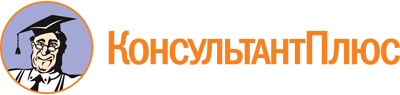 Приказ Министерства культуры, печати и по делам национальностей Республики Марий Эл от 22.05.2024 N 122
"Об утверждении административного регламента Министерства культуры, печати и по делам национальностей Республики Марий Эл по предоставлению государственной услуги "Осуществление оценки соответствия качества оказания социально ориентированными некоммерческими организациями общественно полезных услуг установленным Правительством Российской Федерации критериям в целях выдачи (отказа в выдаче) заключений о соответствии качества оказываемых социально ориентированными некоммерческими организациями общественно полезных услуг установленным Правительством Российской Федерации критериям"
(вместе с "Перечнем общих признаков заявителей, по которым объединяются категории заявителей")
(Зарегистрировано в Министерстве внутренней политики Республики Марий Эл 28.05.2024 N 120320240034)Документ предоставлен КонсультантПлюс

www.consultant.ru

Дата сохранения: 08.06.2024
 N п/пВопросы, позволяющие выявить общие признаки заявителяОбщие признаки заявителей1Категория заявителяСоциально ориентированная некоммерческая организация, оказывающая на территории Республики Марий Эл общественно полезные услуги2К чьей компетенции отнесено осуществление оценки качества оказания общественно полезных услуг, с которыми обратился заявительОсуществление оценки качества оказания общественно полезных услуг, с которыми обратился заявитель, находится в компетенции Министерства культуры, печати и по делам национальностей Республики Марий Эл2К чьей компетенции отнесено осуществление оценки качества оказания общественно полезных услуг, с которыми обратился заявительОсуществление оценки качества оказания общественно полезных услуг, с которыми обратился заявитель, находится в компетенции нескольких органов исполнительной власти Республики Марий Эл3Цель обращения заявителяЗаявитель обратился за предоставлением государственной услуги в целях получения заключения о соответствии качества оказываемых им общественно полезных услуг3Цель обращения заявителяЗаявитель обратился в целях исправления допущенных опечаток и (или) ошибок в документе, выданном ему в результате предоставления государственной услуги3Цель обращения заявителяЗаявитель обратился в целях выдачи дубликата документа, выданного ему в результате предоставления государственной услугиN вариантаКомбинацииВариант 1Социально ориентированная некоммерческая организация, оказывающая на территории Республики Марий Эл общественно полезные услуги, в целях получения заключения о соответствии качества оказываемых ею общественно полезных услуг, обратилась для оценки качества оказываемых ею этих общественно полезных услуг, которые в соответствии со своей компетенцией осуществляет Министерство культуры, печати и по делам национальностей Республики Марий ЭлВариант 2Социально ориентированная некоммерческая организация, оказывающая на территории Республики Марий Эл общественно полезные услуги, в целях получения заключения о соответствии качества оказываемых ею общественно полезных услуг, обратилась для оценки качества оказываемых ею этих общественно полезных услуг, которые в соответствии со своей компетенцией осуществляет несколько органов исполнительной власти Республики Марий ЭлВариант 3Социально ориентированная некоммерческая организация, оказывающая на территории Республики Марий Эл общественно полезные услуги, обратилась в целях исправления допущенных опечаток и (или) ошибок в документе, выданном ей в результате предоставления государственной услугиВариант 4Социально ориентированная некоммерческая организация, оказывающая на территории Республики Марий Эл общественно полезные услуги, обратилась в целях выдачи дубликата документа, выданного ей в результате предоставления государственной услугиМинистерство культуры, печати и по делам национальностей Республики Марий ЭлотМинистерство культуры, печати и по делам национальностей Республики Марий Элот(полное наименование заявителя (юридического лица), Ф.И.О. (при наличии) руководителя постоянно действующего исполнительного органа заявителя или иного лица, имеющего право действовать от его имени без доверенности); ОГРН(полное наименование заявителя (юридического лица), Ф.И.О. (при наличии) руководителя постоянно действующего исполнительного органа заявителя или иного лица, имеющего право действовать от его имени без доверенности); ОГРНадрес места нахождения, телефон (факс), адрес электронной почты, официальный сайт,адрес места нахождения, телефон (факс), адрес электронной почты, официальный сайт,Ф.И.О. (при наличии) и номер телефона контактного лицаФ.И.О. (при наличии) и номер телефона контактного лицазаявление.заявление.заявление.заявление.заявление.заявление.Прошу выдать заключение о соответствии качества оказываемых социально ориентированной некоммерческой организацией __________________________________________________________________________(наименование социально ориентированной некоммерческой организации)общественно полезных услуг установленным критериям (наименования общественно полезных услуг указываются в соответствии с приложением к Положению об организации выдачи заключений о соответствии качества оказываемых социально ориентированными некоммерческими организациями общественно полезных услуг установленным Правительством Российской Федерации критериям, утвержденному постановлением Правительства Республики Марий Эл от 22 февраля 2019 года N 44):Прошу выдать заключение о соответствии качества оказываемых социально ориентированной некоммерческой организацией __________________________________________________________________________(наименование социально ориентированной некоммерческой организации)общественно полезных услуг установленным критериям (наименования общественно полезных услуг указываются в соответствии с приложением к Положению об организации выдачи заключений о соответствии качества оказываемых социально ориентированными некоммерческими организациями общественно полезных услуг установленным Правительством Российской Федерации критериям, утвержденному постановлением Правительства Республики Марий Эл от 22 февраля 2019 года N 44):Прошу выдать заключение о соответствии качества оказываемых социально ориентированной некоммерческой организацией __________________________________________________________________________(наименование социально ориентированной некоммерческой организации)общественно полезных услуг установленным критериям (наименования общественно полезных услуг указываются в соответствии с приложением к Положению об организации выдачи заключений о соответствии качества оказываемых социально ориентированными некоммерческими организациями общественно полезных услуг установленным Правительством Российской Федерации критериям, утвержденному постановлением Правительства Республики Марий Эл от 22 февраля 2019 года N 44):Прошу выдать заключение о соответствии качества оказываемых социально ориентированной некоммерческой организацией __________________________________________________________________________(наименование социально ориентированной некоммерческой организации)общественно полезных услуг установленным критериям (наименования общественно полезных услуг указываются в соответствии с приложением к Положению об организации выдачи заключений о соответствии качества оказываемых социально ориентированными некоммерческими организациями общественно полезных услуг установленным Правительством Российской Федерации критериям, утвержденному постановлением Правительства Республики Марий Эл от 22 февраля 2019 года N 44):Прошу выдать заключение о соответствии качества оказываемых социально ориентированной некоммерческой организацией __________________________________________________________________________(наименование социально ориентированной некоммерческой организации)общественно полезных услуг установленным критериям (наименования общественно полезных услуг указываются в соответствии с приложением к Положению об организации выдачи заключений о соответствии качества оказываемых социально ориентированными некоммерческими организациями общественно полезных услуг установленным Правительством Российской Федерации критериям, утвержденному постановлением Правительства Республики Марий Эл от 22 февраля 2019 года N 44):Прошу выдать заключение о соответствии качества оказываемых социально ориентированной некоммерческой организацией __________________________________________________________________________(наименование социально ориентированной некоммерческой организации)общественно полезных услуг установленным критериям (наименования общественно полезных услуг указываются в соответствии с приложением к Положению об организации выдачи заключений о соответствии качества оказываемых социально ориентированными некоммерческими организациями общественно полезных услуг установленным Правительством Российской Федерации критериям, утвержденному постановлением Правительства Республики Марий Эл от 22 февраля 2019 года N 44):N п/пНаименования общественно полезных услуг, оказываемых заявителемНаименования общественно полезных услуг, оказываемых заявителемНаименования общественно полезных услуг, оказываемых заявителемНаименования общественно полезных услуг, оказываемых заявителемНаименования общественно полезных услуг, оказываемых заявителем1.2.3.4.Подтверждаем, что ______________________________________________________(наименование социально ориентированной некоммерческой__________________________________________________________________________организации)не является некоммерческой организацией, выполняющей функции иностранного агента и на протяжении не менее чем одного года оказывает названные выше общественно полезные услуги, соответствующие критериям оценки качества оказания общественно полезных услуг, утвержденным постановлением Правительства Российской Федерации от 27 октября 2016 г. N 1096 "Об утверждении перечня общественно полезных услуг и критериев оценки качества их оказания", что подтверждается:Подтверждаем, что ______________________________________________________(наименование социально ориентированной некоммерческой__________________________________________________________________________организации)не является некоммерческой организацией, выполняющей функции иностранного агента и на протяжении не менее чем одного года оказывает названные выше общественно полезные услуги, соответствующие критериям оценки качества оказания общественно полезных услуг, утвержденным постановлением Правительства Российской Федерации от 27 октября 2016 г. N 1096 "Об утверждении перечня общественно полезных услуг и критериев оценки качества их оказания", что подтверждается:Подтверждаем, что ______________________________________________________(наименование социально ориентированной некоммерческой__________________________________________________________________________организации)не является некоммерческой организацией, выполняющей функции иностранного агента и на протяжении не менее чем одного года оказывает названные выше общественно полезные услуги, соответствующие критериям оценки качества оказания общественно полезных услуг, утвержденным постановлением Правительства Российской Федерации от 27 октября 2016 г. N 1096 "Об утверждении перечня общественно полезных услуг и критериев оценки качества их оказания", что подтверждается:Подтверждаем, что ______________________________________________________(наименование социально ориентированной некоммерческой__________________________________________________________________________организации)не является некоммерческой организацией, выполняющей функции иностранного агента и на протяжении не менее чем одного года оказывает названные выше общественно полезные услуги, соответствующие критериям оценки качества оказания общественно полезных услуг, утвержденным постановлением Правительства Российской Федерации от 27 октября 2016 г. N 1096 "Об утверждении перечня общественно полезных услуг и критериев оценки качества их оказания", что подтверждается:Подтверждаем, что ______________________________________________________(наименование социально ориентированной некоммерческой__________________________________________________________________________организации)не является некоммерческой организацией, выполняющей функции иностранного агента и на протяжении не менее чем одного года оказывает названные выше общественно полезные услуги, соответствующие критериям оценки качества оказания общественно полезных услуг, утвержденным постановлением Правительства Российской Федерации от 27 октября 2016 г. N 1096 "Об утверждении перечня общественно полезных услуг и критериев оценки качества их оказания", что подтверждается:Подтверждаем, что ______________________________________________________(наименование социально ориентированной некоммерческой__________________________________________________________________________организации)не является некоммерческой организацией, выполняющей функции иностранного агента и на протяжении не менее чем одного года оказывает названные выше общественно полезные услуги, соответствующие критериям оценки качества оказания общественно полезных услуг, утвержденным постановлением Правительства Российской Федерации от 27 октября 2016 г. N 1096 "Об утверждении перечня общественно полезных услуг и критериев оценки качества их оказания", что подтверждается:(подтверждение соответствия общественно полезной услуги установленным нормативными правовыми актами Российской Федерации требованиям к ее содержанию (объем, сроки, качество предоставления)(подтверждение соответствия общественно полезной услуги установленным нормативными правовыми актами Российской Федерации требованиям к ее содержанию (объем, сроки, качество предоставления)(подтверждение соответствия общественно полезной услуги установленным нормативными правовыми актами Российской Федерации требованиям к ее содержанию (объем, сроки, качество предоставления)(подтверждение соответствия общественно полезной услуги установленным нормативными правовыми актами Российской Федерации требованиям к ее содержанию (объем, сроки, качество предоставления)(подтверждение соответствия общественно полезной услуги установленным нормативными правовыми актами Российской Федерации требованиям к ее содержанию (объем, сроки, качество предоставления)(подтверждение соответствия общественно полезной услуги установленным нормативными правовыми актами Российской Федерации требованиям к ее содержанию (объем, сроки, качество предоставления)(подтверждение наличия у лиц, непосредственно задействованных в исполнении общественно полезной услуги (в том числе работников организации и работников, привлеченных по договорам гражданско-правового характера), необходимой квалификации (в том числе профессионального образования, опыта работы в соответствующей сфере), достаточность количества таких лиц)(подтверждение наличия у лиц, непосредственно задействованных в исполнении общественно полезной услуги (в том числе работников организации и работников, привлеченных по договорам гражданско-правового характера), необходимой квалификации (в том числе профессионального образования, опыта работы в соответствующей сфере), достаточность количества таких лиц)(подтверждение наличия у лиц, непосредственно задействованных в исполнении общественно полезной услуги (в том числе работников организации и работников, привлеченных по договорам гражданско-правового характера), необходимой квалификации (в том числе профессионального образования, опыта работы в соответствующей сфере), достаточность количества таких лиц)(подтверждение наличия у лиц, непосредственно задействованных в исполнении общественно полезной услуги (в том числе работников организации и работников, привлеченных по договорам гражданско-правового характера), необходимой квалификации (в том числе профессионального образования, опыта работы в соответствующей сфере), достаточность количества таких лиц)(подтверждение наличия у лиц, непосредственно задействованных в исполнении общественно полезной услуги (в том числе работников организации и работников, привлеченных по договорам гражданско-правового характера), необходимой квалификации (в том числе профессионального образования, опыта работы в соответствующей сфере), достаточность количества таких лиц)(подтверждение наличия у лиц, непосредственно задействованных в исполнении общественно полезной услуги (в том числе работников организации и работников, привлеченных по договорам гражданско-правового характера), необходимой квалификации (в том числе профессионального образования, опыта работы в соответствующей сфере), достаточность количества таких лиц)(подтверждение удовлетворенности получателей общественно полезных услуг качеством их оказания (отсутствие жалоб на действия (бездействие) и (или) решения организации, связанные с оказанием ею общественно полезных услуг, признанных обоснованными судом, органами государственного контроля (надзора) и муниципального надзора, иными государственными органами в соответствии с их компетенцией в течение 2 лет, предшествующих подаче заявления)(подтверждение удовлетворенности получателей общественно полезных услуг качеством их оказания (отсутствие жалоб на действия (бездействие) и (или) решения организации, связанные с оказанием ею общественно полезных услуг, признанных обоснованными судом, органами государственного контроля (надзора) и муниципального надзора, иными государственными органами в соответствии с их компетенцией в течение 2 лет, предшествующих подаче заявления)(подтверждение удовлетворенности получателей общественно полезных услуг качеством их оказания (отсутствие жалоб на действия (бездействие) и (или) решения организации, связанные с оказанием ею общественно полезных услуг, признанных обоснованными судом, органами государственного контроля (надзора) и муниципального надзора, иными государственными органами в соответствии с их компетенцией в течение 2 лет, предшествующих подаче заявления)(подтверждение удовлетворенности получателей общественно полезных услуг качеством их оказания (отсутствие жалоб на действия (бездействие) и (или) решения организации, связанные с оказанием ею общественно полезных услуг, признанных обоснованными судом, органами государственного контроля (надзора) и муниципального надзора, иными государственными органами в соответствии с их компетенцией в течение 2 лет, предшествующих подаче заявления)(подтверждение удовлетворенности получателей общественно полезных услуг качеством их оказания (отсутствие жалоб на действия (бездействие) и (или) решения организации, связанные с оказанием ею общественно полезных услуг, признанных обоснованными судом, органами государственного контроля (надзора) и муниципального надзора, иными государственными органами в соответствии с их компетенцией в течение 2 лет, предшествующих подаче заявления)(подтверждение удовлетворенности получателей общественно полезных услуг качеством их оказания (отсутствие жалоб на действия (бездействие) и (или) решения организации, связанные с оказанием ею общественно полезных услуг, признанных обоснованными судом, органами государственного контроля (надзора) и муниципального надзора, иными государственными органами в соответствии с их компетенцией в течение 2 лет, предшествующих подаче заявления)(подтверждение открытости и доступности информации о некоммерческой организации)(подтверждение открытости и доступности информации о некоммерческой организации)(подтверждение открытости и доступности информации о некоммерческой организации)(подтверждение открытости и доступности информации о некоммерческой организации)(подтверждение открытости и доступности информации о некоммерческой организации)(подтверждение открытости и доступности информации о некоммерческой организации)(подтверждение отсутствия организации в реестре недобросовестных поставщиков по результатам оказания услуги в рамках исполнения контрактов, заключенных в соответствии с Федеральным законом от 5 апреля 2013 г. N 44-ФЗ "О контрактной системе в сфере закупок товаров, работ, услуг для обеспечения государственных и муниципальных нужд" в течение 2 лет, предшествующих подаче заявления)(подтверждение отсутствия организации в реестре недобросовестных поставщиков по результатам оказания услуги в рамках исполнения контрактов, заключенных в соответствии с Федеральным законом от 5 апреля 2013 г. N 44-ФЗ "О контрактной системе в сфере закупок товаров, работ, услуг для обеспечения государственных и муниципальных нужд" в течение 2 лет, предшествующих подаче заявления)(подтверждение отсутствия организации в реестре недобросовестных поставщиков по результатам оказания услуги в рамках исполнения контрактов, заключенных в соответствии с Федеральным законом от 5 апреля 2013 г. N 44-ФЗ "О контрактной системе в сфере закупок товаров, работ, услуг для обеспечения государственных и муниципальных нужд" в течение 2 лет, предшествующих подаче заявления)(подтверждение отсутствия организации в реестре недобросовестных поставщиков по результатам оказания услуги в рамках исполнения контрактов, заключенных в соответствии с Федеральным законом от 5 апреля 2013 г. N 44-ФЗ "О контрактной системе в сфере закупок товаров, работ, услуг для обеспечения государственных и муниципальных нужд" в течение 2 лет, предшествующих подаче заявления)(подтверждение отсутствия организации в реестре недобросовестных поставщиков по результатам оказания услуги в рамках исполнения контрактов, заключенных в соответствии с Федеральным законом от 5 апреля 2013 г. N 44-ФЗ "О контрактной системе в сфере закупок товаров, работ, услуг для обеспечения государственных и муниципальных нужд" в течение 2 лет, предшествующих подаче заявления)(подтверждение отсутствия организации в реестре недобросовестных поставщиков по результатам оказания услуги в рамках исполнения контрактов, заключенных в соответствии с Федеральным законом от 5 апреля 2013 г. N 44-ФЗ "О контрактной системе в сфере закупок товаров, работ, услуг для обеспечения государственных и муниципальных нужд" в течение 2 лет, предшествующих подаче заявления)К заявлению прилагаются следующие документы:1. _____________________________________________________________________2. _____________________________________________________________________3. _____________________________________________________________________4. _____________________________________________________________________5. _____________________________________________________________________К заявлению прилагаются следующие документы:1. _____________________________________________________________________2. _____________________________________________________________________3. _____________________________________________________________________4. _____________________________________________________________________5. _____________________________________________________________________К заявлению прилагаются следующие документы:1. _____________________________________________________________________2. _____________________________________________________________________3. _____________________________________________________________________4. _____________________________________________________________________5. _____________________________________________________________________К заявлению прилагаются следующие документы:1. _____________________________________________________________________2. _____________________________________________________________________3. _____________________________________________________________________4. _____________________________________________________________________5. _____________________________________________________________________К заявлению прилагаются следующие документы:1. _____________________________________________________________________2. _____________________________________________________________________3. _____________________________________________________________________4. _____________________________________________________________________5. _____________________________________________________________________К заявлению прилагаются следующие документы:1. _____________________________________________________________________2. _____________________________________________________________________3. _____________________________________________________________________4. _____________________________________________________________________5. _____________________________________________________________________Сведения о представителе заявителя:Фамилия, имя, отчество (при наличии) _____________________________________________________________________________________________________________Число, месяц, год и место рождения _______________________________________________________________________________________________________________Номер контактного телефона, почтовый адрес и (или) адрес электронной почты, по которым осуществляется связь с представителем заявителя ______________________________________________________________________________________________Сведения, содержащиеся в паспорте гражданина Российской Федерации (серия, номер, дата выдачи, и кем выдан): ________________________________________________________________________________________________________________________________________________________________________________________________Документ, подтверждающий полномочия представителя заявителя (в случае, если заявление подписывает не руководитель организации):Наименование документа: ______________________________________________Серия, номер (при наличии): ____________________________________________Дата выдачи: _________________________________________________________Кем выдан: ___________________________________________________________Срок действия полномочий: ____________________________________________.Заявитель включен/не включен в реестр поставщиков социальных услуг Республики Марий Эл по соответствующим общественно полезным услугам (нужное подчеркнуть).В соответствии с Федеральным законом от 27 июля 2006 г. N 152-ФЗ "О персональных данных" даю согласие на обработку моих персональных данных в Министерстве культуры, печати и по делам национальностей Республики Марий Эл, а также на их обработку при информационном обмене с другими органами (организациями), на период до истечения сроков хранения соответствующей информации и (или) документов, содержащих мои персональные данные, в соответствии с законодательством Российской Федерации.Способ получения результата предоставления государственной услуги (нужное отметить):Сведения о представителе заявителя:Фамилия, имя, отчество (при наличии) _____________________________________________________________________________________________________________Число, месяц, год и место рождения _______________________________________________________________________________________________________________Номер контактного телефона, почтовый адрес и (или) адрес электронной почты, по которым осуществляется связь с представителем заявителя ______________________________________________________________________________________________Сведения, содержащиеся в паспорте гражданина Российской Федерации (серия, номер, дата выдачи, и кем выдан): ________________________________________________________________________________________________________________________________________________________________________________________________Документ, подтверждающий полномочия представителя заявителя (в случае, если заявление подписывает не руководитель организации):Наименование документа: ______________________________________________Серия, номер (при наличии): ____________________________________________Дата выдачи: _________________________________________________________Кем выдан: ___________________________________________________________Срок действия полномочий: ____________________________________________.Заявитель включен/не включен в реестр поставщиков социальных услуг Республики Марий Эл по соответствующим общественно полезным услугам (нужное подчеркнуть).В соответствии с Федеральным законом от 27 июля 2006 г. N 152-ФЗ "О персональных данных" даю согласие на обработку моих персональных данных в Министерстве культуры, печати и по делам национальностей Республики Марий Эл, а также на их обработку при информационном обмене с другими органами (организациями), на период до истечения сроков хранения соответствующей информации и (или) документов, содержащих мои персональные данные, в соответствии с законодательством Российской Федерации.Способ получения результата предоставления государственной услуги (нужное отметить):Сведения о представителе заявителя:Фамилия, имя, отчество (при наличии) _____________________________________________________________________________________________________________Число, месяц, год и место рождения _______________________________________________________________________________________________________________Номер контактного телефона, почтовый адрес и (или) адрес электронной почты, по которым осуществляется связь с представителем заявителя ______________________________________________________________________________________________Сведения, содержащиеся в паспорте гражданина Российской Федерации (серия, номер, дата выдачи, и кем выдан): ________________________________________________________________________________________________________________________________________________________________________________________________Документ, подтверждающий полномочия представителя заявителя (в случае, если заявление подписывает не руководитель организации):Наименование документа: ______________________________________________Серия, номер (при наличии): ____________________________________________Дата выдачи: _________________________________________________________Кем выдан: ___________________________________________________________Срок действия полномочий: ____________________________________________.Заявитель включен/не включен в реестр поставщиков социальных услуг Республики Марий Эл по соответствующим общественно полезным услугам (нужное подчеркнуть).В соответствии с Федеральным законом от 27 июля 2006 г. N 152-ФЗ "О персональных данных" даю согласие на обработку моих персональных данных в Министерстве культуры, печати и по делам национальностей Республики Марий Эл, а также на их обработку при информационном обмене с другими органами (организациями), на период до истечения сроков хранения соответствующей информации и (или) документов, содержащих мои персональные данные, в соответствии с законодательством Российской Федерации.Способ получения результата предоставления государственной услуги (нужное отметить):Сведения о представителе заявителя:Фамилия, имя, отчество (при наличии) _____________________________________________________________________________________________________________Число, месяц, год и место рождения _______________________________________________________________________________________________________________Номер контактного телефона, почтовый адрес и (или) адрес электронной почты, по которым осуществляется связь с представителем заявителя ______________________________________________________________________________________________Сведения, содержащиеся в паспорте гражданина Российской Федерации (серия, номер, дата выдачи, и кем выдан): ________________________________________________________________________________________________________________________________________________________________________________________________Документ, подтверждающий полномочия представителя заявителя (в случае, если заявление подписывает не руководитель организации):Наименование документа: ______________________________________________Серия, номер (при наличии): ____________________________________________Дата выдачи: _________________________________________________________Кем выдан: ___________________________________________________________Срок действия полномочий: ____________________________________________.Заявитель включен/не включен в реестр поставщиков социальных услуг Республики Марий Эл по соответствующим общественно полезным услугам (нужное подчеркнуть).В соответствии с Федеральным законом от 27 июля 2006 г. N 152-ФЗ "О персональных данных" даю согласие на обработку моих персональных данных в Министерстве культуры, печати и по делам национальностей Республики Марий Эл, а также на их обработку при информационном обмене с другими органами (организациями), на период до истечения сроков хранения соответствующей информации и (или) документов, содержащих мои персональные данные, в соответствии с законодательством Российской Федерации.Способ получения результата предоставления государственной услуги (нужное отметить):Сведения о представителе заявителя:Фамилия, имя, отчество (при наличии) _____________________________________________________________________________________________________________Число, месяц, год и место рождения _______________________________________________________________________________________________________________Номер контактного телефона, почтовый адрес и (или) адрес электронной почты, по которым осуществляется связь с представителем заявителя ______________________________________________________________________________________________Сведения, содержащиеся в паспорте гражданина Российской Федерации (серия, номер, дата выдачи, и кем выдан): ________________________________________________________________________________________________________________________________________________________________________________________________Документ, подтверждающий полномочия представителя заявителя (в случае, если заявление подписывает не руководитель организации):Наименование документа: ______________________________________________Серия, номер (при наличии): ____________________________________________Дата выдачи: _________________________________________________________Кем выдан: ___________________________________________________________Срок действия полномочий: ____________________________________________.Заявитель включен/не включен в реестр поставщиков социальных услуг Республики Марий Эл по соответствующим общественно полезным услугам (нужное подчеркнуть).В соответствии с Федеральным законом от 27 июля 2006 г. N 152-ФЗ "О персональных данных" даю согласие на обработку моих персональных данных в Министерстве культуры, печати и по делам национальностей Республики Марий Эл, а также на их обработку при информационном обмене с другими органами (организациями), на период до истечения сроков хранения соответствующей информации и (или) документов, содержащих мои персональные данные, в соответствии с законодательством Российской Федерации.Способ получения результата предоставления государственной услуги (нужное отметить):Сведения о представителе заявителя:Фамилия, имя, отчество (при наличии) _____________________________________________________________________________________________________________Число, месяц, год и место рождения _______________________________________________________________________________________________________________Номер контактного телефона, почтовый адрес и (или) адрес электронной почты, по которым осуществляется связь с представителем заявителя ______________________________________________________________________________________________Сведения, содержащиеся в паспорте гражданина Российской Федерации (серия, номер, дата выдачи, и кем выдан): ________________________________________________________________________________________________________________________________________________________________________________________________Документ, подтверждающий полномочия представителя заявителя (в случае, если заявление подписывает не руководитель организации):Наименование документа: ______________________________________________Серия, номер (при наличии): ____________________________________________Дата выдачи: _________________________________________________________Кем выдан: ___________________________________________________________Срок действия полномочий: ____________________________________________.Заявитель включен/не включен в реестр поставщиков социальных услуг Республики Марий Эл по соответствующим общественно полезным услугам (нужное подчеркнуть).В соответствии с Федеральным законом от 27 июля 2006 г. N 152-ФЗ "О персональных данных" даю согласие на обработку моих персональных данных в Министерстве культуры, печати и по делам национальностей Республики Марий Эл, а также на их обработку при информационном обмене с другими органами (организациями), на период до истечения сроков хранения соответствующей информации и (или) документов, содержащих мои персональные данные, в соответствии с законодательством Российской Федерации.Способ получения результата предоставления государственной услуги (нужное отметить):лично в Министерстве культуры, печати и по делам национальностей Республики Марий Эллично в Министерстве культуры, печати и по делам национальностей Республики Марий Эллично в Министерстве культуры, печати и по делам национальностей Республики Марий Эллично в Министерстве культуры, печати и по делам национальностей Республики Марий Эллично в Министерстве культуры, печати и по делам национальностей Республики Марий Элзаказным письмом с уведомлением о вручении на адрес: _____________________________________________________________________заказным письмом с уведомлением о вручении на адрес: _____________________________________________________________________заказным письмом с уведомлением о вручении на адрес: _____________________________________________________________________заказным письмом с уведомлением о вручении на адрес: _____________________________________________________________________заказным письмом с уведомлением о вручении на адрес: _____________________________________________________________________Достоверность представленных сведений подтверждаю.Достоверность представленных сведений подтверждаю.Достоверность представленных сведений подтверждаю.Достоверность представленных сведений подтверждаю.Достоверность представленных сведений подтверждаю.Достоверность представленных сведений подтверждаю.ДолжностьДолжностьПодписьФ.И.О. (при наличии)М.П.(при наличии)"__" __________ 20__ г.М.П.(при наличии)"__" __________ 20__ г.М.П.(при наличии)"__" __________ 20__ г.М.П.(при наличии)"__" __________ 20__ г.М.П.(при наличии)"__" __________ 20__ г.М.П.(при наличии)"__" __________ 20__ г.